ДОШКОЛЬНЫЕ ГРУППЫпри Муниципальном бюджетном общеобразовательном учреждении«Средняя школа № 10» аула Козет Тахтамукайского района Республики АдыгеяОсновнаяобразовательнаяпрограмма дошкольного образованияСОДЕРЖАТЕЛЬНЫЙ РАЗДЕЛКнига 3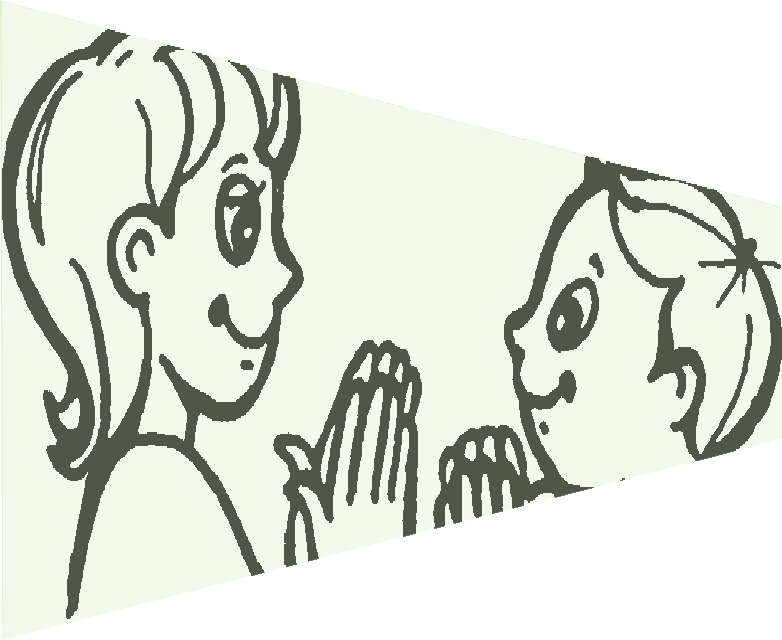 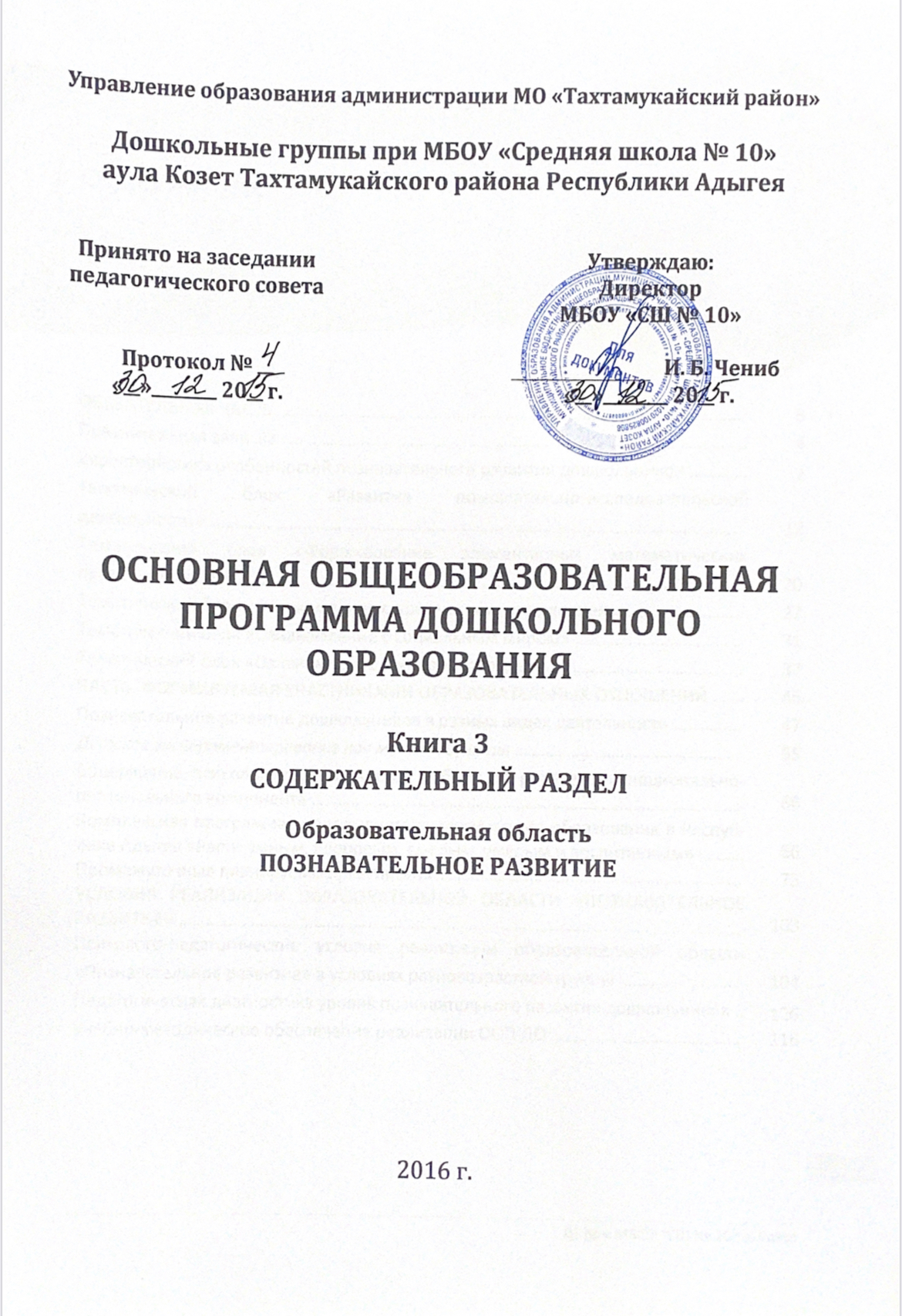 2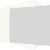 ОБЯЗАТЕЛЬНАЯ ЧАСТЬОсновной образовательной программы дошкольногообразования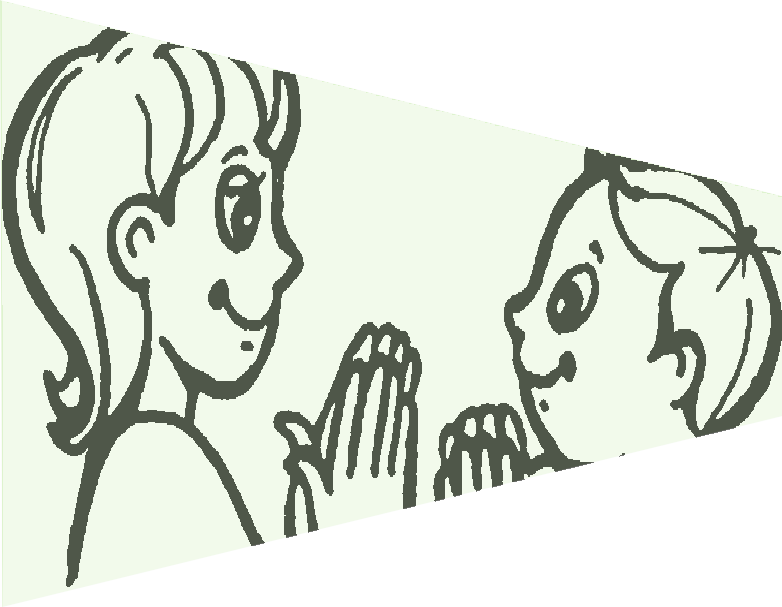 «Познавательное развитие предполагает развитие интересов детей, лю- бознательности и познавательной мотивации; формирование познавательных действий, становление сознания; развитие воображения и творческой активно- сти; формирование первичных представлений о себе, других людях, объектах окружающего мира, о свойствах и отношениях объектов окружающего мира (форме, цвете, размере, материале, звучании, ритме, темпе, количестве, числе, части и целом, пространстве и времени, движении и покое, причинах и следст- виях и др.), о малой родине и Отечестве, представлений о социокультурных ценностях нашего народа, об отечественных традициях и праздниках, о плане- те Земля как общем доме людей, об особенностях ее природы, многообразии стран и народов мира».Основные цели и задачиФормирование элементарных математических представленийФормирование элементарных математических представлений, первич- ных представлений об основных свойствах и отношениях объектов окружающе- го мира: форме, цвете, размере, количестве, числе, части и целом, пространст- ве и времени.Развитие познавательно-исследовательской деятельностиРазвитие познавательных интересов детей, расширение опыта ориенти- ровки в окружающем, сенсорное развитие, развитие любознательности и по- знавательной мотивации.Формирование познавательных действий, становление сознания. Развитие воображения и творческой активности.Формирование первичных представлений об объектах окружающего ми- ра, о свойствах и отношениях объектов окружающего мира (форме, цвете, раз- мере, материале, звучании, ритме, темпе, причинах и следствиях и др.).Развитие восприятия, внимания, памяти, наблюдательности, способности	4анализировать, сравнивать, выделять характерные, существенные признакиФГОС ДО. Пункт 2.6.предметов и явлений окружающего мира; умения устанавливать простейшие связи между предметами и явлениями, делать простейшие обобщения.Ознакомление с предметным окружениемОзнакомление с предметным миром (название, функция, назначение, свойства и качества предмета); восприятие предмета как творения человече- ской мысли и результата труда.Формирование первичных представлений о многообразии предметного окружения; о том, что человек создает предметное окружение, изменяет и со- вершенствует его для себя и других людей, делая жизнь более удобной и ком- фортной.Развитие умения устанавливать причинно-следственные связи между миром предметов и природным миром.Ознакомление с социальным миромОзнакомление с окружающим социальным миром, расширение кругозо- ра детей, формирование целостной картины мира.Формирование первичных представлений о малой родине и Отечестве, представлений о социокультурных ценностях нашего народа, об отечественных традициях и праздниках.Формирование гражданской принадлежности; воспитание любви к Роди- не, гордости за ее достижения, патриотических чувств.Формирование элементарных представлений о планете Земля как общем доме людей, о многообразии стран и народов мира.Ознакомление с миром природыОзнакомление с природой и природными явлениями.Развитие умения устанавливать причинно-следственные связи между природными явлениями.Формирование первичных представлений о природном многообразии планеты Земля.Формирование элементарных экологических представлений.Формирование понимания того, что человек – часть природы, что он должен беречь, охранять и защищать ее, что в природе все взаимосвязано, что жизнь человека на Земле во многом зависит от окружающей среды.Воспитание умения правильно вести себя в природе. Воспитание любви к природе, желания беречь ее.5Принципы реализации образовательной области«Познавательное развитие»Принцип интеграции позволяет знакомить детей с разными областя- ми знаний, тесно связанных между собой.Принцип деятельности и интерактивности предоставляет ребенку возможность реализовывать разные виды детской деятельности, поддержи- вать детскую инициативу.Принцип научности подразумевает, что все сведения должны досто- верно объяснять различные процессы, явления на доступном и в то же время научном уровне.Принцип природосообразности позволяет учитывать психофизиоло- гические особенности детей каждого возраста, следовать объективным зако- нам их развития и создавать условия для раскрытия личностного потенциала ребенка.Принцип партнерства связан с реализацией прав ребенка, обеспечи- вает сотрудничество взрослых и детей.Принцип развивающего содержания образовательно-игровой деятельности.6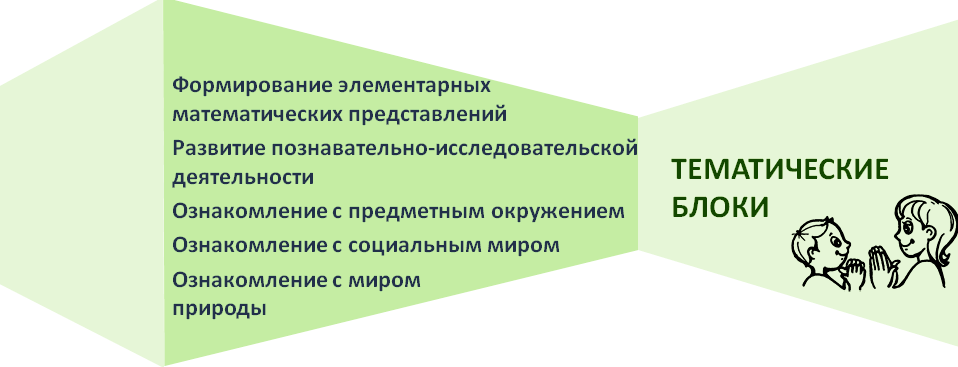 Познание – это сложное образование, в котором можно выделить какминимум 2 компонента, неразрывно взаимосвязанных между собой.Первый компонент познания включает в себя информацию, состоящую из отдельных сведений, фактов, событий нашего мира и мыслительные процес- сы, необходимые для получения и переработки информации.Сюда относится:Что интересует ребенка, что он выбирает из окружающего мира для своего познания.Как получает ребенок информацию, то есть речь идет о способах по- знания и средствах познания.Как перерабатывает ребенок информацию: что с ней делает на раз- ных возрастных этапах – систематизирует, собирает, забывает, упорядо- чивает и так далее.Собственно информация (сведения, факты, события жизни) не рассмат- риваются как самоцель, как знание ради знаний. Информация рассматривается как средство, с помощью которого надо развить ребенка необходимые для по- знавательного развития процессы, навыки, умения, способы познания.Второй компонент познания – отношение человека к информации.Неразрывность и взаимосвязанность компонентов познания очевидна.Любой человек, читает ли он книгу, смотрит ли он телевизор, слушает ли он научный доклад или просто идет по улице, все время получает, соприкасает- ся с какой-либо информацией в том или ином виде. Получив информацию, у человека помимо его воли складывается определенное отношение к тем све- дениям, фактам и событиям, которые он постиг. Книга понравилась или нет, пе- редача вызвала чувство восхищения или разочарования и т.д.Информация, дойдя до человека, став его достоянием, оставляет в душе определенный чувственный, эмоциональный след – отношением.Однако у взрослых и детей отношение к постигаемому складывается по-7разному.У взрослых людей информация первична, а отношение к ней вторично. Взрослые могут высказать, определить отношение к чему-либо только при на- личии о нем знаний, представлений, опыта.У маленьких детей наблюдается обратная картина. Для них, как правило, отношение – первично, а информация вторична. Они всегда готовы познавать то, к чему хорошо относятся, и не хотят даже слышать о том, к чему относятся плохо, отрицательно.Эта особенность детей используется, гарантируя эффективное усвоение детьми определенной информации. Для этого сначала у детей создаётся поло- жительное отношение к тем сведениям, которые необходимо им передать, ат- мосферу общей привлекательности, являющейся фундаментом, на который легко накладываются знания.Развитие и обогащение познавательной сферы детей от 2 до 7 лет – сложный путь, который включает в себя:накопление информации об окружающем мире;упорядочивание и систематизация представлений о мире.И то, и другое всегда имеет место в развитии ребенка. Но интенсивность, степень выраженности и содержательная направленность этих процессов на каждом возрастном этапе разные.В возрастном интервале 2 – 7 лет помещаются:два периода «накопления информации» – 2 – 4 года и 5 – 6 лет;два периода «упорядочивания информации» – 4 – 5 лет и в 6 – 7 лет.Периоды «накопления» и «упорядочивания» информации отличаются друг от друга. Эти различия определяются возрастными особенностями психи- ческого и физиологического развития ребенка.2 – 4 годаПервый период – «накопление» информацииОбъектом познания детей является богатое, многообразное, предметное содержание их ближайшего окружения. Все, с чем они сталкиваются на своем пути познания (предметы, явления, события), воспринимаются ими как единст- венное в своем роде, как единичное. Это «единичное» они интенсивно и ак- тивно познают по принципу: «Что вижу, с чем действую, то и познаю».Накопление происходит благодаря:личному участию ребенка в различных ситуациях, событиях;наблюдениям ребенка за реальными явлениями, предметами;собственному манипулированию ребенка с реальными предметами и его активным действиям в своем ближайшем окружении.К трехлетнему возрасту дети накапливают довольно много представле-       8ний об окружающей действительности:хорошо ориентируются в своей группе и на своем участке, знают наиме- нование окружающих его предметов и объектов (Кто? Что?);знают различные качества и свойства (Какой?).Но эти представления еще непрочно закреплены в сознании детей, и они пока слабо ориентируются в более сложных и скрытых от непосредственного взгляда характеристиках предметов и явлений. (Кому они нужны? Как исполь- зуются в жизни?) Именно в этих вопросах малышам и предстоит разобраться на протяжении четвёртого года жизни.В поисках новых впечатлений и ответов на волнующие вопросы дети на- чинают раздвигать рамки той среды, где прожили предыдущую жизнь (кварти- ра, группа, участок и т. п.).Так постепенно к четырём годам ребенок постигает огромное количество предметов и явлений нашего мира. Однако накопленные представления прак- тически не связаны между собой в сознании детей.– 5 летВторой период – «упорядочение» информацииВ четыре года познавательное развитие ребенка переходит на другую ступень, более высокую и качественно отличную от предыдущей. Это вызвано физиологическими и психологическими изменениями в общем развитии ре- бенка.В возрасте 4 – 5 лет можно выделить 4 основных направления познава- тельной активности детей:Знакомство с предметами, явлениями, событиями, находящимися за пределами непосредственного восприятия и опыта детей.Установление связей и зависимостей между предметами, явлениями и событиями, приводящих к появлению в сознании ребенка целостной системы представлений.Удовлетворение первых проявлений избирательных интересов детей.Формирование положительного отношения к окружающему миру.Достигнутый к четырем годам уровень психического развития позволяет ребенку сделать еще один очень важный шаг в познавательном развитии – дети 4-5 лет активно стремятся упорядочить накопленные представления об окру- жающем мире. Это сложное занятие для маленького ребенка, но очень прият- ное и интересное. Более того, он испытывает постоянное неосознанное желаниеразобрать «завалы» полученных сведений о мире,навести в них «смысловой» порядок.В этом ему большую помощь оказывают взрослые. Ребенок начинает на- ходить в окружающей действительности, выстраивать элементарные связи в за- висимости между отдельными событиями, явлениями, предметами ближайше-го окружения, которые в основном уже находятся в опыте ребенка.	9Видны и индивидуальные различия в том, что больше влечет, притягивает ребенка в окружающем мире.У четырехлетних детей начинает проявляться избирательное отношение к миру, выражающееся в более стойком, направленном интересе к отдельным объектам или явлениям.– 6 летТретий период – «накопление» информацииВ 5 – 6 лет ребенок смело «пересекает пространство и время», ему все интересно, его все манит и привлекает. Он с одинаковым рвением пытается ос- воить как то, что поддается осмыслению на данном возрастном этапе, так и то, что пока не в состоянии глубоко и правильно осознать.Однако имеющиеся у ребенка старшего дошкольного возраста возмож- ности упорядочивания информации пока еще не позволяют ему полностью пе- реработать поток поступающих сведений о большом мире. Несоответствие ме- жду познавательными потребностями ребенка и его возможностями перерабо- тать информацию может привести к перегрузке сознания различными разроз- ненными фактами и сведениями, многие из которых дети 5 – 6 лет не в состоя- нии осмыслить и понять. Это наносит вред процессу создания в сознании ре- бенка элементарной целостности мира, часто ведет к угасанию познавательных процессов.У детей 5-6 лет наблюдается:стремление расширить свой кругозор;желание выявить и вникнуть в существующие в нашем мире связи и от- ношения;потребность утвердиться в своем отношении к окружающему миру.Для того чтобы удовлетворить свои стремления, желания, потребности, в арсенале пятилетнего ребенка имеются различные средства и способы позна- ния:действия и собственный практический опыт (этим он овладел достаточ- но хорошо);слово, т. е. рассказы взрослых (этот ему уже знаком, продолжается про- цесс его совершенствованию);книги, телевизор и другие новые источники знаний.Уровень интеллектуальных умений ребенка 5 – 6 лет (анализ, сравнение, обобщение, классификация, установление закономерностей) помогают ему бо- лее осознанно и глубоко воспринимать, постигать и разбираться в имеющихся и поступающих сведениях о нашем мире.В отличие от возрастного периода 2 – 4 года, где так же шло накопление информации, содержания, интересующие детей пяти лет, касается не ближай-шего окружения, а отдельного, большого мира.	10– 7 летЧетвертый период – «упорядочение» информацииНакопленные к шести годам сведения о мире требуют от ребенка оп- ределенных умений упорядочивания накопленных и поступающих сведений. В этом ему помогут взрослые, которые направят процесс познания детей 6 – 7 лет на:установление причинно-следственных взаимосвязей нашего мира;содержательное упорядочивание информации.Причинно-следственные связиВажной характеристикой причинно-следственных связей является временнáя последовательность: причина всегда во времени наступает раньше следствия. Всякий объективный процесс развертывается от причины к следствию.Для работы с детьми 6 – 7 лет необходимо обратить их внимание на сле- дующую характерную сторону причинно-следственных связей – одно и то же следствие может иметь несколько причин. Например, гибель растущего цветка может быть вызвана:повышением (понижением) температуры воздуха выше (ниже) той, при которой цветок может существовать;отсутствием необходимых питательных веществ в почве;отсутствием необходимого количества влаги для жизни растений (избы- ток влаги);тем, что цветок кто-то сорвал и т. д.Переход от следствия к причине невозможен.Понимание причинно-следственных связей, умение их выделять в потоке событий, явлений, попытки манипулирования или в мысленном плане позво- ляют развиваться ребенку в нескольких направлениях.Обогащение и становление познавательной сферыУмственное развитие – овладение понятиями «причина – следствие» невозможно:без умения анализировать явления, события, сопоставлять их, обоб- щать, рассуждать, делать элементарные умозаключения;без умения планировать свои и чужие действия.Развитие психических навыков – памяти, внимания, воображения, различных форм мышления.11ОСНОВНЫЕ ЦЕЛИ И ЗАДАЧИ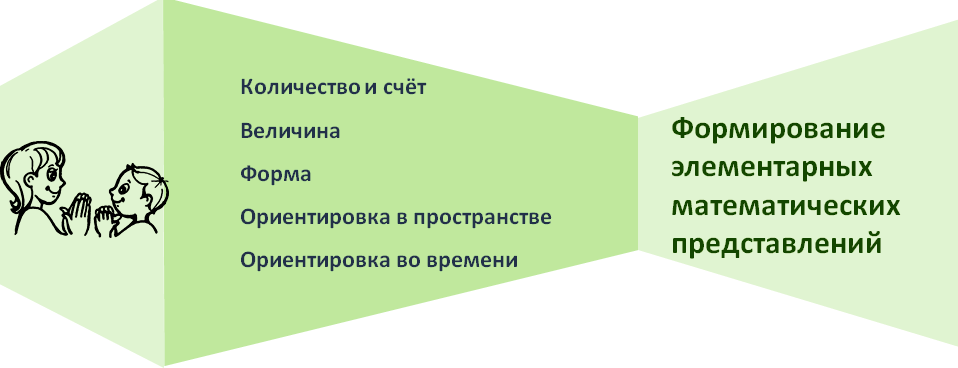 Формирование элементарных математических представлений, первич- ных представлений об основных свойствах и отношениях объектов окружающе- го мира: форме, цвете, размере, количестве, числе, части и целом, пространст- ве и времени.СОДЕРЖАНИЕ ПСИХОЛОГО-ПЕДАГОГИЧЕСКОЙ РАБОТЫТематический модуль «КОЛИЧЕСТВО И СЧЕТ»Вторая группа раннего возрастаПривлекать детей к формированию групп однородных предметов. Учить различать количество предметов (один – много).Младшая группаРазвивать умение видеть общий признак предметов группы (все мячи – круглые, эти – все красные, эти – все большие и т. д.).Учить составлять группы из однородных предметов и выделять из них от- дельные предметы; различать понятия «много», «один», «по одному», «ни од- ного»; находить один и несколько одинаковых предметов в окружающей об- становке; понимать вопрос «Сколько?»; при ответе пользоваться словами«много», «один», «ни одного».Сравнивать две равные (неравные) группы предметов на основе взаим- ного сопоставления элементов (предметов). Познакомить с приемами после- довательного наложения и приложения предметов одной группы к предметам другой; учить понимать вопросы: «Поровну ли?», «Чего больше (меньше)?»; отвечать на вопросы, пользуясь предложениями типа: «Я на каждый кружок положил грибок. Кружков больше, а грибов меньше» или «Кружков столько же,сколько грибов».	12Учить устанавливать равенство между неравными по количеству группа- ми предметов путем добавления одного предмета или предметов к меньшей по количеству группе или убавления одного предмета из большей группы.Средняя группаДать детям представление о том, что множество («много») может состо- ять из разных по качеству элементов: предметов разного цвета, размера, фор- мы; учить сравнивать части множества, определяя их равенство или неравенст- во на основе составления пар предметов (не прибегая к счету).Вводить в речь детей выражения: «Здесь много кружков, одни – красного цвета, а другие – синего; красных кружков больше, чем синих, а синих меньше, чем красных» или «красных и синих кружков поровну».Учить считать до 5 (на основе наглядности), пользуясь правильными приемами счета: называть числительные по порядку; соотносить каждое числи- тельное только с одним предметом пересчитываемой группы; относить по- следнее числительное ко всем пересчитанным предметам, например: «Один, два, три – всего три кружка». Сравнивать две группы предметов, именуемые числами 1–2, 2–2, 2–3, 3–3, 3–4, 4–4, 4–5, 5–5.Формировать представления о порядковом счете, учить правильно поль- зоваться количественными и порядковыми числительными, отвечать на вопро- сы «Сколько?», «Который по счету?», «На котором месте?».Формировать представление о равенстве и неравенстве групп на основе счета: «Здесь один, два зайчика, а здесь одна, две, три елочки. Елочек больше, чем зайчиков; 3 больше, чем 2, а 2 меньше, чем 3».Учить уравнивать неравные группы двумя способами, добавляя к мень- шей группе один (недостающий) предмет или убирая из большей группы один (лишний) предмет («К 2 зайчикам добавили 1 зайчика, стало 3 зайчика и елочек тоже 3. Елочек и зайчиков поровну – 3 и 3» или: «Елочек больше (3), а зайчиков меньше (2). Убрали 1 елочку, их стало тоже 2. Елочек и зайчиков стало поровну: 2 и 2»).Отсчитывать предметы из большего количества; выкладывать, приносить определенное количество предметов в соответствии с образцом или заданным числом в пределах 5 (отсчитай 4 петушка, принеси 3 зайчика).На основе счета устанавливать равенство (неравенство) групп предметов в ситуациях, когда предметы в группах расположены на разном расстоянии друг от друга, когда они отличаются по размерам, по форме расположения в пространстве.Старшая группаУчить создавать множества (группы предметов) из разных по качеству элементов (предметов разного цвета, размера, формы, назначения; звуков, движений); разбивать множества на части и воссоединять их; устанавливать отношения между целым множеством и каждой его частью, понимать, чтомножество больше части, а часть меньше целого множества; сравнивать раз-      13ные части множества на основе счета и соотнесения элементов (предметов) один к одному; определять большую (меньшую) часть множества или их ра- венство.Учить считать до 10; последовательно знакомить с образованием каждо- го числа в пределах от 5 до 10 (на наглядной основе).Сравнивать рядом стоящие числа в пределах 10 на основе сравнения конкретных множеств; получать равенство из неравенства (неравенство из ра- венства), добавляя к меньшему количеству один предмет или убирая из боль- шего количества один предмет («7 меньше 8, если к 7 добавить один предмет, будет 8, поровну», «8 больше 7; если из 8 предметов убрать один, то станет по 7, поровну»).Формировать умение понимать отношения рядом стоящих чисел (5 < 6 на 1, 6 > 5 на 1).Отсчитывать предметы из большого количества по образцу и заданному числу (в пределах 10).Совершенствовать умение считать в прямом и обратном порядке (в пре- делах 10). Считать предметы на ощупь, считать и воспроизводить количество звуков, движений по образцу и заданному числу (в пределах 10).Познакомить с цифрами от 0 до 9.Познакомить с порядковым счетом в пределах 10, учить различать вопро- сы «Сколько?», «Который?» («Какой?») и правильно отвечать на них.Продолжать формировать представление о равенстве: определять рав- ное количество в группах, состоящих из разных предметов; правильно обоб- щать числовые значения на основе счета и сравнения групп (здесь 5 петушков, 5 матрешек, 5 машин – всех игрушек поровну – по 5).Упражнять детей в понимании того, что число не зависит от величины предметов, расстояния между предметами, формы, их расположения, а также направления счета (справа налево, слева направо, с любого предмета).Познакомить с количественным составом числа из единиц в пределах 5 на конкретном материале: 5 – это один, еще один, еще один, еще один и еще один.Подготовительная к школе группаРазвивать общие представления о множестве: умение формировать множества по заданным основаниям, видеть составные части множества, в ко- торых предметы отличаются определенными признаками.Упражнять в объединении, дополнении множеств, удалении из множества части или отдельных его частей. Устанавливать отношения между отдельными частями множества, а также целым множеством и каждой его частью на основе счета, составления пар предметов или соединения предметов стрелками.Совершенствовать навыки количественного и порядкового счета в преде- лах 10. Познакомить со счетом в пределах 20 без операций над числами.Знакомить с числами второго десятка.Закреплять понимание отношений между числами натурального ряда (7больше 6 на 1, а 6 меньше 7 на 1), умение увеличивать и уменьшать каждое	14 число на 1 (в пределах 10). Учить называть числа в прямом и обратном порядке (устный счет), последующее и предыдущее число к названному или обозначен-ному цифрой, определять пропущенное число.Знакомить с составом чисел в пределах 10.Учить раскладывать число на два меньших и составлять из двух меньших большее (в пределах 10, на наглядной основе).Познакомить с монетами достоинством 1, 5, 10 копеек, 1, 2, 5, 10 рублей (различение, набор и размен монет).Учить на наглядной основе составлять и решать простые арифметические задачи на сложение (к большему прибавляется меньшее) и на вычитание (вы- читаемое меньше остатка); при решении задач пользоваться знаками действий: плюс (+), минус (–) и знаком отношения равно (=).Тематический модуль «ВЕЛИЧИНА»Вторая группа раннего возрастаПривлекать внимание детей к предметам контрастных размеров и их обозначению в речи (большой дом – маленький домик, большая матрешка – маленькая матрешка, большие мячи – маленькие мячи и т. д.).Младшая группаСравнивать предметы контрастных и одинаковых размеров; при сравне- нии предметов соизмерять один предмет с другим по заданному признаку ве- личины (длине, ширине, высоте, величине в целом), пользуясь приемами на- ложения и приложения; обозначать результат сравнения словами (длинный – короткий, одинаковые (равные) по длине, широкий – узкий, одинаковые (рав- ные) по ширине, высокий – низкий, одинаковые (равные) по высоте, большой – маленький, одинаковые (равные) по величине).Средняя группаСовершенствовать умение сравнивать два предмета по величине (длине, ширине, высоте), а также учить сравнивать два предмета по толщине путем не- посредственного наложения или приложения их друг к другу; отражать резуль- таты сравнения в речи, используя прилагательные (длиннее – короче, шире – уже, выше – ниже, толще – тоньше или равные (одинаковые) по длине, шири- не, высоте, толщине).Учить сравнивать предметы по двум признакам величины (красная лента длиннее и шире зеленой, желтый шарфик короче и уже синего).Устанавливать размерные отношения между 3 – 5 предметами разной длины (ширины, высоты), толщины, располагать их в определенной последова- тельности – в порядке убывания или нарастания величины.Вводить в активную речь детей понятия, обозначающие размерные от- ношения предметов (эта (красная) башенка – самая высокая, эта (оранжевая) – пониже, эта (розовая) – еще ниже, а эта (желтая) – самая низкая» и т. д.).Старшая группаУчить устанавливать размерные отношения между 5–10 предметами раз-	15 ной длины (высоты, ширины) или толщины: систематизировать предметы, рас- полагая их в возрастающем (убывающем) порядке по величине; отражать в ре-чи порядок расположения предметов и соотношение между ними по размеру:«Розовая лента – самая широкая, фиолетовая – немного уже, красная – еще уже, но она шире желтой, а зеленая уже желтой и всех остальных лент» и т. д.Сравнивать два предмета по величине (длине, ширине, высоте) опосре- дованно – с помощью третьего (условной меры), равного одному из сравни- ваемых предметов.Развивать глазомер, умение находить предметы длиннее (короче), выше (ниже), шире (уже), толще (тоньше) образца и равные ему.Формировать понятие о том, что предмет (лист бумаги, лента, круг, квад- рат и др.) можно разделить на несколько равных частей (на две, четыре).Учить называть части, полученные от деления, сравнивать целое и части, по- нимать, что целый предмет больше каждой своей части, а часть меньше целого.Подготовительная к школе группаУчить считать по заданной мере, когда за единицу счета принимается не один, а несколько предметов или часть предмета.Делить предмет на 2 – 8 и более равных частей путем сгибания предмета (бумаги, ткани и др.), а также используя условную меру; правильно обозначать части целого (половина, одна часть из двух (одна вторая), две части из четырех (две четвертых) и т. д.); устанавливать соотношение целого и части, размера частей; находить части целого и целое по известным частям.Формировать у детей первоначальные измерительные умения. Учить из- мерять длину, ширину, высоту предметов (отрезки прямых линий) с помощью условной меры (бумаги в клетку).Учить детей измерять объем жидких и сыпучих веществ с помощью ус- ловной меры.Дать представления о весе предметов и способах его измерения.Сравнивать вес предметов (тяжелее – легче) путем взвешивания их на ладонях. Познакомить с весами.Развивать представление о том, что результат измерения (длины, веса, объема предметов) зависит от величины условной меры.Тематический модуль «ФОРМА»Вторая группа раннего возрастаУчить различать предметы по форме и называть их (кубик, кирпичик, шар и пр.).Младшая группаПознакомить детей с геометрическими фигурами: кругом, квадратом, треугольником.Учить обследовать форму этих фигур, используя зрение и осязание.Средняя группаРазвивать представление детей о геометрических фигурах: круге, квадра-	16 те, треугольнике, а также шаре, кубе. Учить выделять особые признаки фигур с помощью зрительного и осязательно-двигательного анализаторов (наличиеили отсутствие углов, устойчивость, подвижность и др.).Познакомить детей с прямоугольником, сравнивая его с кругом, квадра- том, треугольником.Учить различать и называть прямоугольник, его элементы: углы и стороны. Формировать представление о том, что фигуры могут быть разных разме-ров: большой – маленький куб (шар, круг, квадрат, треугольник, прямоугольник). Учить соотносить форму предметов с известными геометрическими фигу-рами: тарелка – круг, платок – квадрат, мяч – шар, окно, дверь – прямоугольник и др.Старшая группаПознакомить детей с овалом на основе сравнения его с кругом и прямо- угольником.Дать представление о четырехугольнике: подвести к пониманию того, что квадрат и прямоугольник являются разновидностями четырехугольника.Развивать у детей геометрическую зоркость: умение анализировать и сравнивать предметы по форме, находить в ближайшем окружении предметы одинаковой и разной формы: книги, картина, одеяла, крышки столов – прямо- угольные, поднос и блюдо – овальные, тарелки – круглые и т. д.Развивать представления о том, как из одной формы сделать другую.Подготовительная к школе группаУточнить знание известных геометрических фигур, их элементов (верши- ны, углы, стороны) и некоторых их свойств.Дать представление о многоугольнике (на примере треугольника и четы- рехугольника), о прямой линии, отрезке прямо.Учить распознавать фигуры независимо от их пространственного положе- ния, изображать, располагать на плоскости, упорядочивать по размерам, клас- сифицировать, группировать по цвету, форме, размерам.Моделировать геометрические фигуры; составлять из нескольких тре- угольников один многоугольник, из нескольких маленьких квадратов – один большой прямоугольник; из частей круга – круг, из четырех отрезков – четырех- угольник, из двух коротких отрезков – один длинный и т. д.; конструировать фигуры по словесному описанию и перечислению их характерных свойств; со- ставлять тематические композиции из фигур по собственному замыслу.Анализировать форму предметов в целом и отдельных их частей; воссоз- давать сложные по форме предметы из отдельных частей по контурным образ- цам, по описанию, представлению.Тематический модуль «ОРИЕНТИРОВКА В ПРОСТРАНСТВЕ»Вторая группа раннего возрастаПродолжать накапливать у детей опыт практического освоения окру- жающего пространства (помещений группы и участка дошкольных групп).Расширять опыт ориентировки в частях собственного тела (голова, лицо,	17руки, ноги, спина).Учить двигаться за воспитателем в определенном направлении.Младшая группаРазвивать умение ориентироваться в расположении частей своего тела и в соответствии с ними различать пространственные направления от себя: ввер- ху – внизу, впереди – сзади (позади), справа – слева.Различать правую и левую руки.Средняя группаРазвивать умения:определять пространственные направления от себя;двигаться в заданном направлении (вперед – назад, направо – налево, вверх – вниз);обозначать словами положение предметов по отношению к себе (пере- до мной стол, справа от меня дверь, слева – окно, сзади на полках – игрушки).Познакомить с пространственными отношениями: далеко – близко (дом стоит близко, а березка растет далеко).Старшая группаСовершенствовать умение:ориентироваться в окружающем пространстве;понимать смысл пространственных отношений (вверху – внизу, впереди (спереди) – сзади (за), слева – справа, между, рядом с, около);двигаться в заданном направлении, меняя его по сигналу, а также в со- ответствии со знаками – указателями направления движения (вперед, назад, налево, направо и т. п.);определять свое местонахождение среди окружающих людей и пред- метов: «Я стою между Олей и Таней, за Мишей, позади (сзади) Кати, перед На- ташей, около Юры»;обозначать в речи взаимное расположение предметов: «Справа от куклы сидит заяц, а слева от куклы стоит лошадка, сзади – мишка, а впереди – машина».Учить ориентироваться на листе бумаги (справа – слева, вверху – внизу, в середине, в углу).Подготовительная к школе группаУчить детей:ориентироваться на ограниченной территории (лист бумаги, учебная доска, страница тетради, книги и т.д.);располагать предметы и их изображения в указанном направлении, от- ражать в речи их пространственное расположение (вверху, внизу, выше, ниже, слева, справа, левее, правее, в левом верхнем (правом нижнем) углу, перед, за, между, рядом и др.).Познакомить с планом, схемой, маршрутом, картой.Развивать способность к моделированию пространственных отношений      18между объектами в виде рисунка, плана, схемы.Учить «читать» простейшую графическую информацию, обозначающую пространственные отношения объектов и направление их движения в про-странстве: слева направо, справа налево, снизу вверх, сверху вниз; самостоя- тельно передвигаться в пространстве, ориентируясь на условные обозначения (знаки и символы).Тематический модуль «ОРИЕНТИРОВКА ВО ВРЕМЕНИ»Младшая группаУчить ориентироваться в контрастных частях суток: день – ночь, утро – вечер.Средняя группаРасширять представления детей о частях суток, их характерных особенно- стях, последовательности (утро – день – вечер – ночь).Объяснить значение слов: «вчера», «сегодня», «завтра».Старшая группаДать детям представление о том, что утро, вечер, день и ночь составляютсутки.Учить на конкретных примерах устанавливать последовательность раз-личных событий: что было раньше (сначала), что позже (потом), определять, какой день сегодня, какой был вчера, какой будет завтра.Подготовительная к школе группаДать детям элементарные представления о времени: его текучести, пе- риодичности, необратимости, последовательности всех дней недели, месяцев, времен года.Учить пользоваться в речи понятиями: «сначала», «потом», «до», «по- сле», «раньше», «позже», «в одно и то же время».Развивать «чувство времени», умение беречь время, регулировать свою деятельность в соответствии со временем; различать длительность отдельных временных интервалов (1 минута, 10 минут, 1 час).Учить определять время по часам с точностью до 1 часа.19ОСНОВНЫЕ ЦЕЛИ И ЗАДАЧИ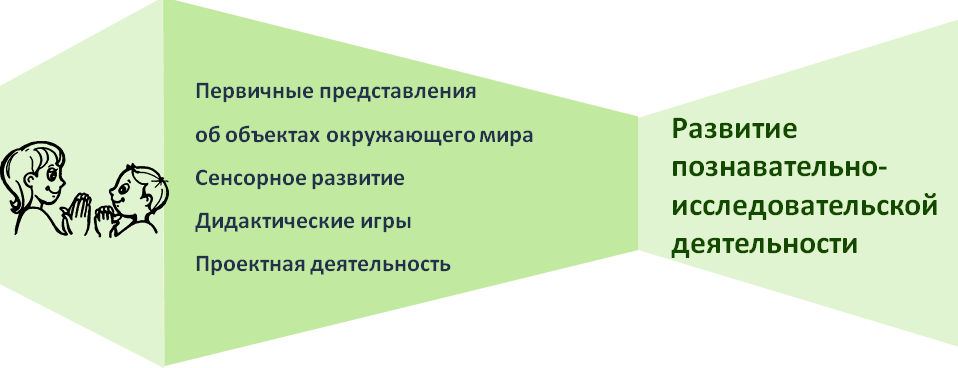 Развитие познавательных интересов детей, расширение опыта ориенти- ровки в окружающем, сенсорное развитие, развитие любознательности и по- знавательной мотивации; формирование познавательных действий, становле- ние сознания; развитие воображения и творческой активности; формирование первичных представлений об объектах окружающего мира, о свойствах и от- ношениях объектов окружающего мира (форме, цвете, размере, материале, звучании, ритме, темпе, причинах и следствиях и др.).Развитие восприятия, внимания, памяти, наблюдательности, способности анализировать, сравнивать, выделять характерные, существенные признаки предметов и явлений окружающего мира; умения устанавливать простейшие связи между предметами и явлениями, делать простейшие обобщения.СОДЕРЖАНИЕ ПСИХОЛОГО-ПЕДАГОГИЧЕСКОЙ РАБОТЫТематический модульПЕРВИЧНЫЕ ПРЕДСТАВЛЕНИЯ ОБ ОБЪЕКТАХ ОКРУЖАЮЩЕГО МИРАВторая группа раннего возрастаФормировать представления о предметах ближайшего окружения, о про- стейших связях между ними.Учить детей называть цвет, величину предметов, материал, из которого они сделаны (бумага, дерево, ткань, глина); сравнивать знакомые предметы (разные шапки, варежки, обувь и т. п.), подбирать предметы по тождеству (найди такой же, подбери пару), группировать их по способу использования (из чашки пьют и т. д.).Упражнять в установлении сходства и различия между предметами,имеющими одинаковое название (одинаковые лопатки; красный мяч – синий	20мяч; большой кубик – маленький кубик).Учить детей называть свойства предметов: большой, маленький, мягкий, пушистый и др.Младшая группаФормировать умение сосредоточивать внимание на предметах и явлени- ях предметно-пространственной развивающей среды; устанавливать простей- шие связи между предметами и явлениями, делать простейшие обобщения.Учить определять цвет, величину, форму, вес (легкий, тяжелый) предме- тов; расположение их по отношению к ребенку (далеко, близко, высоко).Знакомить с материалами (дерево, бумага, ткань, глина), их свойствами (прочность, твердость, мягкость).Поощрять исследовательский интерес, проводить простейшие наблюдения.Учить способам обследования предметов, включая простейшие опыты (тонет – не тонет, рвется – не рвется).Учить группировать и классифицировать знакомые предметы (обувь – одежда; посуда чайная, столовая, кухонная).Средняя группаСоздавать условия для расширения представлений детей об окружаю- щем мире, развивать наблюдательность и любознательность.Учить выделять отдельные части и характерные признаки предметов (цвет, форма, величина), продолжать развивать умение сравнивать и группиро- вать их по этим признакам.Формировать обобщенные представления о предметах и явлениях, уме- ние устанавливать простейшие связи между ними.Поощрять попытки детей самостоятельно обследовать предметы, ис- пользуя знакомые и новые способы; сравнивать, группировать и классифици- ровать предметы по цвету, форме и величине.Продолжать знакомить детей с признаками предметов, учить определять их цвет, форму, величину, вес.Рассказывать о материалах, из которых сделаны предметы, об их свойст- вах и качествах.Объяснять целесообразность изготовления предмета из определенного материала (корпус машин – из металла, шины – из резины и т. п.).Помогать детям устанавливать связь между назначением и строением, назначением и материалом предметов.Старшая группаЗакреплять представления о предметах и явлениях окружающей действи- тельности. Развивать умение наблюдать, анализировать, сравнивать, выделять характерные, существенные признаки предметов и явлений окружающего мира.Продолжать развивать умение сравнивать предметы, устанавливать их сходство и различия (найди в группе предметы такой же формы, такого же цве-та; чем эти предметы похожи и чем отличаются и т. д.).	21Формировать умение подбирать пары или группы предметов, совпадаю- щих по заданному признаку (длинный – короткий, пушистый – гладкий, теплыйхолодный и др.).меты.Развивать умение определять материалы, из которых изготовлены пред-Учить сравнивать предметы (по назначению, цвету, форме, материалу),классифицировать их (посуда – фарфоровая, стеклянная, керамическая, пласт- массовая).Подготовительная к школе группаПродолжать расширять и уточнять представления детей о предметном мире; о простейших связях между предметами ближайшего окружения.Углублять представления о существенных характеристиках предметов, о свойствах и качествах различных материалов.Расширять представления о качестве поверхности предметов и объектов. Учить применять разнообразные способы обследования предметов (на-ложение, приложение, сравнение по количеству и т. д.).Развивать познавательно-исследовательский интерес, показывая занима- тельные опыты, фокусы; привлекать к простейшим экспериментам и наблюде- ниям.Тематический модуль «СЕНСОРНОЕ РАЗВИТИЕ»Вторая группа раннего возрастаПродолжать работу по обогащению непосредственного чувственного опыта детей в разных видах деятельности, постепенно включая все виды вос- приятия.Помогать обследовать предметы, выделяя их цвет, величину, форму; по- буждать включать движения рук по предмету в процесс знакомства с ним (об- водить руками части предмета, гладить их и т. д.).Младшая группаОбогащать чувственный опыт детей, развивать умение фиксировать его в речи. Совершенствовать восприятие (активно включая все органы чувств). Раз- вивать образные представления (используя при характеристике предметов эпитеты и сравнения).Создавать условия для ознакомления детей с цветом, формой, величи- ной, осязаемыми свойствами предметов (теплый, холодный, твердый, мягкий, пушистый и т. п.); развивать умение воспринимать звучание различных музы- кальных инструментов, родной речи.Закреплять умение выделять цвет, форму, величину как особые свойства предметов; группировать однородные предметы по нескольким сенсорным признакам: величине, форме, цвету.Совершенствовать навыки установления тождества и различия предме-тов по их свойствам: величине, форме, цвету.	22Подсказывать детям название форм (круглая, треугольная, прямоуголь- ная и квадратная).Средняя группаПродолжать работу по сенсорному развитию в разных видах деятельности.Обогащать сенсорный опыт, знакомя детей с широким кругом предметов и объектов, с новыми способами их обследования.Закреплять полученные ранее навыки обследования предметов и объектов.Совершенствовать восприятие детей путем активного использования всех органов чувств (осязание, зрение, слух, вкус, обоняние).Обогащать чувственный опыт и умение фиксировать полученные впечат- ления в речи.Продолжать знакомить с геометрическими фигурами (круг, треугольник, квадрат, прямоугольник, овал), с цветами (красный, синий, зеленый, желтый, оранжевый, фиолетовый, белый, серый).Развивать осязание. Знакомить с различными материалами на ощупь, пу- тем прикосновения, поглаживания (характеризуя ощущения: гладкое, холод- ное, пушистое, жесткое, колючее и др.).Формировать образные представления на основе развития образного восприятия в процессе различных видов деятельности.Развивать умение использовать эталоны как общепринятые свойства и качества предметов (цвет, форма, размер, вес и т. п.); подбирать предметы по 1–2 качествам (цвет, размер, материал и т. п.).Старшая группаРазвивать восприятие, умение выделять разнообразные свойства и от- ношения предметов (цвет, форма, величина, расположение в пространстве и т. п.), включая органы чувств: зрение, слух, осязание, обоняние, вкус.Продолжать знакомить с цветами спектра: красный, оранжевый, желтый, зеленый, голубой, синий, фиолетовый (хроматические) и белый, серый и чер- ный (ахроматические).Учить различать цвета по светлоте и насыщенности, правильно называть их. Показать детям особенности расположения цветовых тонов в спектре.Продолжать знакомить с различными геометрическими фигурами, учить использовать в качестве эталонов плоскостные и объемные формы.Формировать умение обследовать предметы разной формы; при обсле- довании включать движения рук по предмету.Расширять представления о фактуре предметов (гладкий, пушистый, ше- роховатый и т. п.).Совершенствовать глазомер.Развивать познавательно-исследовательский интерес, показывая занима- тельные опыты, фокусы, привлекая к простейшим экспериментам.Подготовительная к школе группаРазвивать зрение, слух, обоняние, осязание, вкус, сенсомоторные спо-	23собности.Совершенствовать координацию руки и глаза; развивать мелкую мотори- ку рук в разнообразных видах деятельности.Развивать умение созерцать предметы, явления (всматриваться, вслуши- ваться), направляя внимание на более тонкое различение их качеств.Учить выделять в процессе восприятия несколько качеств предметов; срав- нивать предметы по форме, величине, строению, положению в пространстве, цвету; выделять характерные детали, красивые сочетания цветов и оттенков, раз- личные звуки (музыкальные, природные и др.).Развивать умение классифицировать предметы по общим качествам (форме, величине, строению, цвету).Закреплять знания детей о хроматических и ахроматических цветах.Тематический модуль «ДИДАКТИЧЕСКИЕ ИГРЫ»Вторая группа раннего возрастаОбогащать в играх с дидактическим материалом сенсорный опыт детей (пирамидки (башенки) из 5–8 колец разной величины; «Геометрическая мозаи- ка» (круг, треугольник, квадрат, прямоугольник); разрезные картинки (из 2–4 частей), складные кубики (4–6 шт.) и др.); развивать аналитические способно- сти (умение сравнивать, соотносить, группировать, устанавливать тождество и различие однородных предметов по одному из сенсорных признаков – цвет, форма, величина).Проводить дидактические игры на развитие внимания и памяти («Чего не стало?» и т. п.); слуховой дифференциации («Что звучит?» и т. п.); тактильных ощущений, температурных различий («Чудесный мешочек», «Теплый – холод- ный», «Легкий – тяжелый» и т. п.); мелкой моторики руки (игрушки с пуговица- ми, крючками, молниями, шнуровкой и т. д.).Младшая группаПодбирать предметы по цвету и величине (большие, средние и малень- кие; 2–3 цветов), собирать пирамидку из уменьшающихся по размеру колец, чередуя в определенной последовательности 2–3 цвета; собирать картинку из 4–6 частей.В совместных дидактических играх учить детей выполнять постепенно ус- ложняющиеся правила.Средняя группаУчить детей играм, направленным на закрепление представлений о свой- ствах предметов, совершенствуя умение сравнивать предметы по внешним признакам, группировать; составлять целое из частей (кубики, мозаика, пазлы).Совершенствовать тактильные, слуховые, вкусовые ощущения детей («Определи на ощупь (по вкусу, по звучанию)»).Развивать наблюдательность и внимание («Что изменилось?», «У когоколечко?»).	24Помогать детям осваивать правила простейших настольно-печатных игр(«Домино», «Лото»).Старшая группаОрганизовывать дидактические игры, объединяя детей в подгруппы по 2– 4 человека; учить выполнять правила игры. Развивать в играх память, внима- ние, воображение, мышление, речь, сенсорные способности детей.Учить сравнивать предметы, подмечать незначительные различия в их при- знаках (цвет, форма, величина, материал), объединять предметы по общим при- знакам, составлять из части целое (складные кубики, мозаика, пазлы), определять изменения в расположении предметов (впереди, сзади, направо, налево, под, над, посередине, сбоку).Формировать желание действовать с разнообразными дидактическими играми и игрушками (народными, электронными, компьютерными и др.).Побуждать детей к самостоятельности в игре, вызывая у них эмоцио- нально-положительный отклик на игровое действие.Учить подчиняться правилам в групповых играх. Воспитывать творческую самостоятельность.Формировать такие качества, как дружелюбие, дисциплинированность. Воспитывать культуру честного соперничества в играх-соревнованиях.Подготовительная к школе группаПродолжать учить детей играть в различные дидактические игры (лото, мозаика, бирюльки и др.).Развивать умение организовывать игры, исполнять роль ведущего.Учить согласовывать свои действия с действиями ведущего и других уча- стников игры.Развивать в игре сообразительность, умение самостоятельно решать по- ставленную задачу.Привлекать детей к созданию некоторых дидактических игр («Шумелки»,«Шуршалки» и т. д.).Развивать и закреплять сенсорные способности.Содействовать проявлению и развитию в игре необходимых для подго- товки к школе качеств: произвольного поведения, ассоциативно-образного и логического мышления, воображения, познавательной активности.Тематический модуль «ПРОЕКТНАЯ ДЕЯТЕЛЬНОСТЬ»Средняя группаРазвивать первичные навыки в проектно-исследовательской деятельно- сти, оказывать помощь в оформлении ее результатов и создании условий для их презентации сверстникам.Привлекать родителей к участию в исследовательской деятельности детей.Старшая группа	25Создавать условия для реализации детьми проектов трех типов: исследо-вательских, творческих и нормативных.Развивать проектную деятельность исследовательского типа. Организо- вывать презентации проектов. Формировать у детей представления об авторст- ве проекта.Создавать условия для реализации проектной деятельности творческого типа. (Творческие проекты в этом возрасте носят индивидуальный характер.)Способствовать развитию проектной деятельности нормативного типа. (Нормативная проектная деятельность – это проектная деятельность, направ- ленная на выработку детьми норм и правил поведения в детском коллективе.)Подготовительная к школе группаРазвивать проектную деятельность всех типов (исследовательскую, твор- ческую, нормативную).В исследовательской проектной деятельности формировать умение уде- лять внимание анализу эффективности источников информации.Поощрять обсуждение проекта в кругу сверстников.Содействовать творческой проектной деятельности индивидуального и группового характера.В работе над нормативными проектами поощрять обсуждение детьми соответствующих этим проектам ситуаций и отрицательных последствий, кото- рые могут возникнуть при нарушении установленных норм.Помогать детям в символическом отображении ситуации, проживании ее основных смыслов и выражении их в образной форме.26ОСНОВНЫЕ ЦЕЛИ И ЗАДАЧИ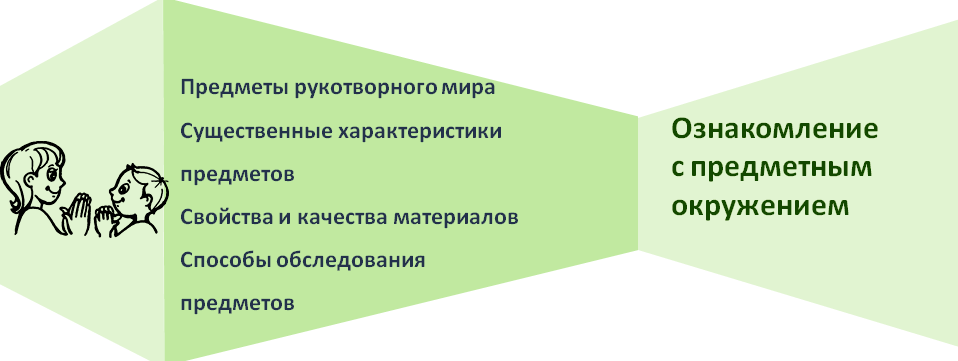 Ознакомление с предметным миром (название, функция, назначение, свойства и качества предмета); восприятие предмета как творения человече- ской мысли и результата труда.Формирование первичных представлений о многообразии предметного окружения; о том, что человек создает предметное окружение, изменяет и со- вершенствует его для себя и других людей, делая жизнь более удобной и ком- фортной. Развитие умения устанавливать причинно-следственные связи между миром предметов и природным миром.СОДЕРЖАНИЕ ПСИХОЛОГО-ПЕДАГОГИЧЕСКОЙ РАБОТЫТематический модуль «ПРЕДМЕТЫ РУКОТВОРНОГО МИРА»Вторая группа раннего возрастаВызвать интерес детей к предметам ближайшего окружения: игрушки, посуда, одежда, обувь, мебель, транспортные средства.Младшая группаПродолжать знакомить детей с предметами ближайшего окружения (иг- рушки, предметы домашнего обихода, виды транспорта), их функциями и на- значением.Формировать понимание того, что человек создает предметы, необходи- мые для его жизни и жизни других людей (мебель, одежда, обувь, посуда, иг- рушки и т. д.).Средняя группаСоздавать условия для расширения представлений детей об объектах ок- ружающего мира.	27Рассказывать о предметах, необходимых детям в разных видах деятель- ности (игре, труде, рисовании, аппликации и т. д.).Расширять знания детей об общественном транспорте (автобус, поезд, самолет, теплоход).Старшая группаПродолжать обогащать представления детей о мире предметов. Объяснять назначение незнакомых предметов.Формировать представление о предметах, облегчающих труд человека в быту (кофемолка, миксер, мясорубка и др.), создающих комфорт (бра, картины, ковер и т. п.).Подготовительная к школе группаПродолжать расширять и уточнять представления детей о предметноммире.Обогащать представления о видах транспорта (наземный, подземный,воздушный, водный).Формировать представления о предметах, облегчающих труд людей на производстве (компьютер, роботы, станки и т. д.); об объектах, создающих комфорт и уют в помещении и на улице.Побуждать детей к пониманию того, что человек изменяет предметы, со- вершенствует их для себя и других людей, делая жизнь более удобной и ком- фортной.Тематический модуль «СУЩЕСТВЕННЫЕ ХАРАКТЕРИСТИКИ ПРЕДМЕТОВ. СВОЙСТВА И КАЧЕСТВА МАТЕРИАЛОВ»Вторая группа раннего возрастаПобуждать детей называть цвет, величину предметов, материал, из кото- рого они сделаны (бумага, дерево, ткань, глина); сравнивать знакомые предме- ты (разные шапки, варежки, обувь и т. п.), подбирать предметы по тождеству (найди такой же, подбери пару), группировать их по способу использования (из чашки пьют и т. д.).Раскрывать разнообразные способы использования предметов.Младшая группаПобуждать вычленять некоторые особенности предметов домашнего обихода (части, размеры, форму, цвет), устанавливать связи между строением и функцией.Понимать, что отсутствие какой-то части нарушает предмет, возможность его использования.Расширять представления детей о свойствах (прочность, твердость, мяг- кость) материала (дерево, бумага, ткань, глина).Средняя группаПродолжать знакомить детей с признаками предметов, побуждать опре-      28делять их цвет, форму, величину, вес.Рассказывать о материалах (стекло, металл, резина, кожа, пластмасса), из которых сделаны предметы, об их свойствах и качествах.Объяснять целесообразность изготовления предмета из определенного материала (корпус машин – из металла, шины – из резины и т. п.).Старшая группаОбъяснять, что прочность и долговечность зависят от свойств и качеств материала, из которого сделан предмет.Развивать умение самостоятельно определять материалы, из которых из- готовлены предметы, характеризовать свойства и качества предметов: структу- ру и температуру поверхности, твердость – мягкость, хрупкость – прочность, блеск, звонкость.Подготовительная к школе группаУглублять представления о существенных характеристиках предметов, о свойствах и качествах различных материалов. Рассказывать, что материалы до- бывают и производят (дерево, металл, ткань) и подводить к пониманию роли взрослого человека.Тематический модуль «СПОСОБЫ ОБСЛЕДОВАНИЯ ПРЕДМЕТОВ»Вторая группа раннего возрастаСпособствовать реализации потребности ребенка в овладении действия- ми с предметами.Упражнять в установлении сходства и различия между предметами, имеющими одинаковое название (одинаковые лопатки; красный мяч – синий мяч; большой кубик – маленький кубик).Побуждать детей называть свойства предметов: большой, маленький, мягкий, пушистый и др.Способствовать появлению в словаре детей обобщающих понятий (иг- рушки, посуда, одежда, обувь, мебель и пр.).Младшая группаСпособствовать овладению способами обследования предметов, вклю- чая простейшие опыты (тонет – не тонет, рвется – не рвется).Предлагать группировать (чайная, столовая, кухонная посуда) и класси- фицировать (посуда – одежда) хорошо знакомые предметы.Рассказывать о том, что одни предметы сделаны руками человека (посу- да, мебель и т. п.), другие созданы природой (камень, шишки).Средняя группаФормировать элементарные представления об изменении видов челове- ческого труда и быта на примере истории игрушки и предметов обихода.Старшая группаПобуждать сравнивать предметы (по назначению, цвету, форме, мате-риалу), классифицировать их (посуда – фарфоровая, стеклянная, керамическая,	29пластмассовая).Рассказывать о том, что любая вещь создана трудом многих людей («От- куда пришел стол?», «Как получилась книжка?» и т. п.).Предметы имеют прошлое, настоящее и будущее.Подготовительная к школе группаПобуждать применять разнообразные способы обследования предметов (наложение, приложение, сравнение по количеству и т. д.).Расширять представления детей об истории создания предметов.30ОСНОВНЫЕ ЦЕЛИ И ЗАДАЧИ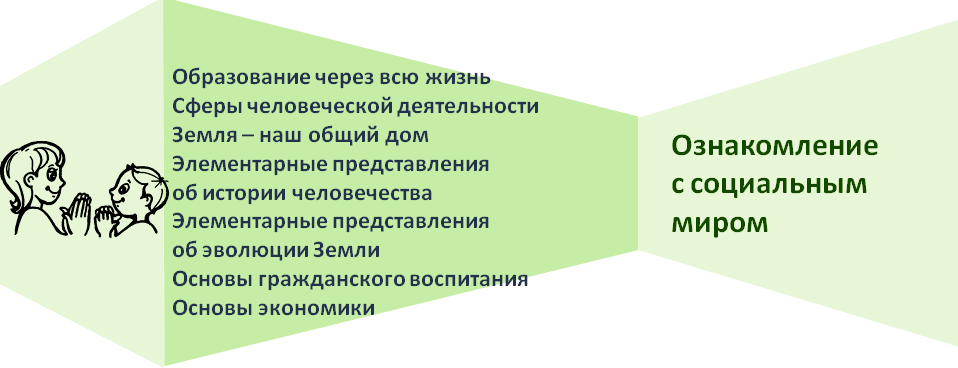 Ознакомление с окружающим социальным миром, расширение кругозо- ра детей, формирование целостной картины мира.Формирование первичных представлений о малой родине и Отечестве, представлений о социокультурных ценностях нашего народа, об отечественных традициях и праздниках.Формирование гражданской принадлежности; воспитание любви к Роди- не, гордости за ее достижения, патриотических чувств.Формирование элементарных представлений о планете Земля как общем доме людей, о многообразии стран и народов мира.СОДЕРЖАНИЕ ПСИХОЛОГО-ПЕДАГОГИЧЕСКОЙ РАБОТЫТематический модуль «ОБРАЗОВАНИЕ ЧЕРЕЗ ВСЮ ЖИЗНЬ»Средняя группаФормировать первичные представления о школе.Старшая группаРасширять представления об учебных заведениях (дошкольные группы, школа, колледж, вуз).ПодготовительнаяУглублять представления детей о дальнейшем обучении, формировать элементарные знания о специфике школы, колледжа, вуза (посетить школу, по- знакомиться с учителями и учениками и т. д.).31Тематический модуль «СФЕРЫ ЧЕЛОВЕЧЕСКОЙ ДЕЯТЕЛЬНОСТИ»Вторая группа раннего возрастаВызывать интерес к труду близких взрослых.Побуждать узнавать и называть некоторые трудовые действия (помощ- ник воспитателя моет посуду, убирает комнату, приносит еду, меняет полотен- ца и т. д.).Рассказать, что взрослые проявляют трудолюбие, оно помогает им ус- пешно выполнить трудовые действия.Младшая группаЗнакомить с театром через мини-спектакли и представления, а также че- рез игры-драматизации по произведениям детской литературы.Рассказывать детям о понятных им профессиях (воспитатель, помощник воспитателя, музыкальный руководитель, врач, продавец, повар, шофер, строитель), расширять и обогащать представления о трудовых действиях, ре- зультатах труда.Обращать внимание детей на личностные (доброжелательный, чуткий) и деловые (трудолюбивый, аккуратный) качества человека, которые ему помо- гают трудиться.Средняя группаРасширять представления о правилах поведения в общественных местах. Расширять знания детей об общественном транспорте (автобус, поезд,самолет, теплоход).Продолжать знакомить с культурными явлениями (театром, цирком, зоо- парком, вернисажем), их атрибутами, людьми, работающими в них, правилами поведения.Дать элементарные представления о жизни и особенностях труда в горо- де и в сельской местности (с опорой на опыт детей).Продолжать знакомить с различными профессиями (шофер, почтальон, продавец, врач и т. д.).Расширять и обогащать представления о трудовых действиях, орудиях труда, результатах труда.Старшая группаРасширять представления о сферах человеческой деятельности (наука, искусство, производство, сельское хозяйство).Продолжать знакомить с культурными явлениями (цирк, библиотека, му- зей и др.), их атрибутами, значением в жизни общества, связанными с ними профессиями, правилами поведения.Рассказывать детям о профессиях воспитателя, учителя, врача, строителя, работников сельского хозяйства, транспорта, торговли, связи др.; о важности и 32значимости их труда; о том, что для облегчения труда используется разнооб-разная техника.Рассказывать о личностных и деловых качествах человека-труженика.Знакомить с трудом людей творческих профессий: художников, писате- лей, композиторов, мастеров народного декоративно-прикладного искусства; с результатами их труда (картинами, книгами, нотами, предметами декоративно- го искусства).Прививать чувство благодарности к человеку за его труд.Подготовительная к школе группаПродолжать знакомить с библиотеками, музеями.Расширять осведомленность детей в сферах человеческой деятельности (наука, искусство, производство и сфера услуг, сельское хозяйство), представ- ления об их значимости для жизни ребенка, его семьи, дошкольных групп и общества в целом.Через экспериментирование и практическую деятельность дать детям воз- можность познакомиться с элементами профессиональной деятельности в каж- дой из перечисленных областей (провести и объяснить простейшие эксперименты с водой, воздухом, магнитом; создать коллективное панно или рисунок, пригото- вить что-либо; помочь собрать на прогулку младшую группу; вырастить съедоб- ное растение, ухаживать за домашними животными).Продолжать расширять представления о людях разных профессий. Пред- ставлять детям целостный взгляд на человека труда: ответственность, аккурат- ность, добросовестность, ручная умелость помогают создавать разные матери- альные и духовные ценности.Тематический модуль «ЗЕМЛЯ – НАШ ОБЩИЙ ДОМ»Вторая группа раннего возрастаНапоминать детям название аула Козет, в котором они живут.Младшая группаЗнакомить с ближайшим окружением (основными объектами инфра- структуры аула): дом, улица, магазин, поликлиника, парикмахерская.Формировать интерес к малой родине и первичные представления о ней: напоминать детям название аула Козет, в котором они живут; самые любимые места посещения в выходные дни.Побуждать рассказывать о том, где они гуляли в выходные дни (в парке, сквере, детском городке) и пр.Средняя группаРассказывать о самых красивых местах родного аула Козет, его досто- примечательностях.Продолжать воспитывать любовь к родному краю.Старшая группаРасширять представления о малой Родине.Рассказывать детям о достопримечательностях, культуре, традициях род-       33ного края; о замечательных людях, прославивших свой край.Подготовительная к школе группаРасширять представления о родном крае.Продолжать знакомить с достопримечательностями региона, в котором живут дети.На основе расширения знаний об окружающем воспитывать патриотиче- ские и интернациональные чувства, любовь к Родине.Рассказывать детям о том, что Земля – наш общий дом, на Земле много разных стран; о том, как важно жить в мире со всеми народами, знать и ува- жать их культуру, обычаи и традиции.Тематический модуль«ЭЛЕМЕНТАРНЫЕ ПРЕДСТАВЛЕНИЯ ОБ ИСТОРИИ ЧЕЛОВЕЧЕСТВА»Средняя группаРассказывать о Российской армии, о воинах, которые охраняют нашу Ро- дину (пограничники, моряки, летчики).Старшая группаФормировать элементарные представления об истории человечества (Древний мир, Средние века, современное общество) через знакомство с про- изведениями искусства (живопись, скульптура, мифы и легенды народов мира), реконструкцию образа жизни людей разных времен (одежда, утварь, традиции и др.).Расширять представления детей о родной стране. Воспитывать любовь к Родине.Рассказывать о том, как в годы войн храбро сражались и защищали нашу страну от врагов прадеды, деды, отцы.Приглашать в дошкольные группы военных, ветеранов из числа близких родственников детей.Рассматривать с детьми картины, репродукции, альбомы с военной тема- тикой.Подготовительная к школе группаФормировать элементарные представления об истории человечества че- рез знакомство с произведениями искусства (живопись, скульптура, мифы и ле- генды народов мира), игру и продуктивные виды деятельности.Расширять знания о государственных праздниках.Рассказывать детям о Ю. А. Гагарине и других героях космоса.Воспитывать уважение к защитникам Отечества, к памяти павших бойцов (возлагать с детьми цветы к обелискам, памятникам и т. д.).34Тематический модуль«ЭЛЕМЕНТАРНЫЕ ПРЕДСТАВЛЕНИЯ ОБ ЭВОЛЮЦИИ ЗЕМЛИ»ПодготовительнаяФормировать элементарные представления об эволюции Земли (возник- новение Земли, эволюция растительного и животного мира), месте человека в природном и социальном мире, происхождении и биологической обоснованно- сти различных рас.Тематический модуль «ОСНОВЫ ГРАЖДАНСКОГО ВОСПИТАНИЯ»Средняя группаДать детям доступные их пониманию представления о государственных праздниках.Рассказывать о Российской армии, о воинах, которые охраняют нашу Ро-дину.Старшая группаРасширять представления детей о государственных праздниках.Формировать представления о том, что Российская Федерация (Россия) –огромная, многонациональная страна.Рассказывать детям о том, что Москва – главный город, столица нашей Родины.Познакомить с флагом и гербом России, мелодией гимна.Расширять представления детей о Российской армии. Воспитывать ува- жение к защитникам Отечества.Рассказывать о трудной, но почетной обязанности защищать Родину, ох- ранять ее спокойствие и безопасность.Подготовительная к школе группаУглублять и уточнять представления о Родине – России. Поощрять инте- рес детей к событиям, происходящим в стране, воспитывать чувство гордости за ее достижения.Закреплять знания о флаге, гербе и гимне России (гимн исполняется во время праздника или другого торжественного события; когда звучит гимн, все встают, а мужчины и мальчики снимают головные уборы).Развивать представления о том, что Российская Федерация (Россия) – ог- ромная, многонациональная страна.Расширять представления о Москве – главном городе, столице России. Расширять знания о государственных праздниках.Расширять представления о своей принадлежности к человеческому со- обществу, о детстве ребят в других странах, о правах детей в мире (Декларацияправ ребенка), об отечественных и международных организациях, занимаю-       35щихся соблюдением прав ребенка (органы опеки, ЮНЕСКО и др.).Формировать элементарные представления о свободе личности как дос- тижении человечества.Углублять знания о Российской армии.Тематический модуль «ЭЛЕМЕНТЫ ЭКОНОМИКИ»Средняя группаПознакомить детей с деньгами, возможностями их использования.Старшая группаПродолжать знакомить с деньгами, их функциями (средство для оплаты труда, расчетов при покупках), бюджетом и возможностями семьи.Подготовительная к школе группаРасширять представления об элементах экономики (деньги, их история, значение для общества, бюджет семьи, разные уровни обеспеченности людей, необходимость помощи менее обеспеченным людям, благотворительность).36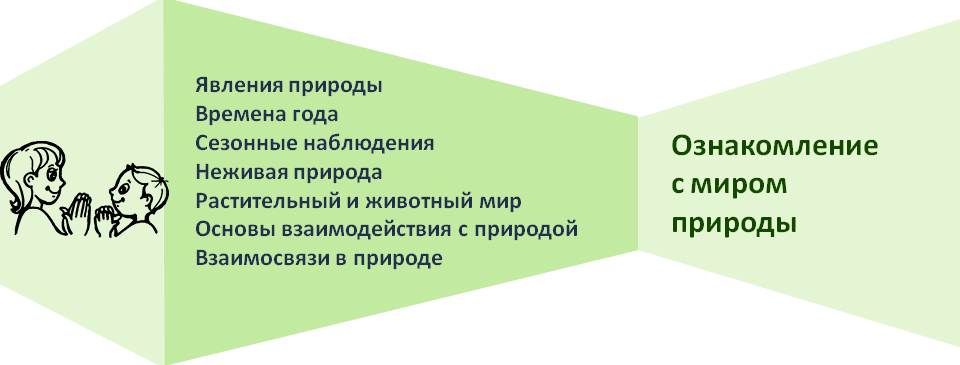 ОСНОВНЫЕ ЦЕЛИ И ЗАДАЧИОзнакомление с природой и природными явлениями.Развитие умения устанавливать причинно-следственные связи между природными явлениями.Формирование первичных представлений о природном многообразии планеты Земля.Формирование элементарных экологических представлений.Формирование понимания того, что человек – часть природы, что он должен беречь, охранять и защищать ее, что в природе все взаимосвязано, что жизнь человека на Земле во многом зависит от окружающей среды.Воспитание умения правильно вести себя в природе. Воспитание любви к природе, желания беречь ее.СОДЕРЖАНИЕ ПСИХОЛОГО-ПЕДАГОГИЧЕСКОЙ РАБОТЫТематический модуль «ЯВЛЕНИЯ ПРИРОДЫ. ВРЕМЕНА ГОДА»Вторая группа раннего возрастаЗнакомить детей с доступными явлениями природы.Помогать детям замечать красоту природы в разное время года.Младшая группаЗнакомить с характерными особенностями следующих друг за другом времен года и теми изменениями, которые происходят в связи с этим в жизни и деятельности взрослых и детей.Учить отражать полученные впечатления в речи и продуктивных видах деятельности.Средняя группа	37Учить детей замечать изменения в природе.Старшая группаРасширять и уточнять представления детей о природе. Учить наблюдать, развивать любознательность.Формировать представления о чередовании времен года, частей суток и их некоторых характеристиках.Подготовительная к школе группаНаблюдать такие явления природы, как иней, град, туман, дождь.Учить обобщать и систематизировать представления о временах года. Оформлять альбомы о временах года: подбирать картинки, фотографии,детские рисунки и рассказы.Тематический модуль «СЕЗОННЫЕ НАБЛЮДЕНИЯ»Вторая группа раннего возрастаОсень. Обращать внимание детей на осенние изменения в природе: по- холодало, на деревьях пожелтели и опадают листья. Формировать представле- ния о том, что осенью созревают многие овощи и фрукты.Зима. Формировать представления о зимних природных явлениях: стало холодно, идет снег. Привлекать к участию в зимних забавах (катание с горки на санках, игра в снежки, лепка снеговика и т. п.).Весна. Формировать представления о весенних изменениях в природе: потеплело, тает снег; появились лужи, травка, насекомые; набухли почки.Лето. Наблюдать природные изменения: яркое солнце, жарко, летают бабочки.Младшая группаОсень. Учить замечать изменения в природе: становится холоднее, идут дожди, люди надевают теплые вещи, листья начинают изменять окраску и опа- дать, птицы улетают в теплые края.Расширять представления о том, что осенью собирают урожай овощей и фруктов. Учить различать по внешнему виду, вкусу, форме наиболее распро- страненные овощи и фрукты и называть их.Зима. Расширять представления о характерных особенностях зимней природы (холодно, идет снег; люди надевают зимнюю одежду).Организовывать наблюдения за птицами, прилетающими на участок, подкармливать их. Учить замечать красоту зимней природы: деревья в снеж- ном уборе, пушистый снег, прозрачные льдинки и т.д.; участвовать в катании с горки на санках, лепке поделок из снега, украшении снежных построек.Весна. Продолжать знакомить с характерными особенностями весенней природы: ярче светит солнце, снег начинает таять, становится рыхлым, вырослатрава, распустились листья на деревьях, появляются бабочки и майские жуки.           38Расширять представления детей о простейших связях в природе: стало пригревать солнышко – потеплело – появилась травка, запели птицы, люди за- менили теплую одежду на облегченную.Показать, как сажают крупные семена цветочных растений и овощей на грядки.Лето. Расширять представления о летних изменениях в природе: жарко, яркое солнце, цветут растения, люди купаются, летают бабочки, появляются птенцы в гнездах.Дать элементарные знания о садовых и огородных растениях. Закреплять знания о том, что летом созревают многие фрукты, овощи и ягоды.Учить отражать полученные впечатления в речи и продуктивных видах деятельности.Средняя группаОсень. Учить детей замечать и называть изменения в природе: похоло- дало, осадки, ветер, листопад, созревают плоды и корнеплоды, птицы улетают на юг.Устанавливать простейшие связи между явлениями живой и неживой природы (похолодало – исчезли бабочки, жуки; отцвели цветы и т. д.).Привлекать к участию в сборе семян растений.Зима. Учить детей замечать изменения в природе, сравнивать осенний и зимний пейзажи.Наблюдать за поведением птиц на улице и в уголке природы. Рассматри- вать и сравнивать следы птиц на снегу. Оказывать помощь зимующим птицам, называть их.Расширять представления детей о том, что в мороз вода превращается в лед, сосульки; лед и снег в теплом помещении тают.Привлекать к участию в зимних забавах: катание с горки на санках, лепка поделок из снега.Весна. Учить детей узнавать и называть время года; выделять признаки весны: солнышко стало теплее, набухли почки на деревьях, появилась травка, распустились подснежники, появились насекомые.Рассказывать детям о том, что весной зацветают многие комнатные рас- тения.Формировать представления о работах, проводимых в весенний период в саду и в огороде.Учить наблюдать за посадкой и всходами семян. Привлекать детей к работам в огороде и цветниках.Лето. Расширять представления детей о летних изменениях в природе: голубое чистое небо, ярко светит солнце, жара, люди легко одеты, загорают, купаются.В процессе различных видов деятельности расширять представления де-тей о свойствах песка, воды, камней и глины.	39Закреплять знания о том, что летом созревают многие фрукты, овощи, ягоды и грибы; у животных подрастают детеныши.Старшая группаОсень. Закреплять представления о том, как похолодание и сокращение продолжительности дня изменяют жизнь растений, животных и человека.Знакомить детей с тем, как некоторые животные готовятся к зиме (лягуш- ки, ящерицы, черепахи, ежи, медведи впадают в спячку, зайцы линяют, неко- торые птицы (гуси, утки, журавли) улетают в теплые края).Зима. Расширять и обогащать знания детей об особенностях зимней при- роды (холода, заморозки, снегопады, сильные ветры), особенностях деятель- ности людей в городе, на селе. Познакомить с таким природным явлением, как туман.Весна. Расширять и обогащать знания детей о весенних изменениях в природе: тает снег, разливаются реки, прилетают птицы, травка и цветы быст- рее появляются на солнечной стороне, чем в тени. Наблюдать гнездование птиц (ворон и др.).Лето. Расширять и обогащать представления о влиянии тепла, солнечного света на жизнь людей, животных и растений (природа «расцветает», много ягод, фруктов, овощей; много корма для зверей, птиц и их детенышей).Дать представления о съедобных и несъедобных грибах (съедобные – маслята, опята, лисички и т. п.; несъедобные – мухомор, ложный опенок).Подготовительная к школе группаОсень. Закреплять знания детей о том, что сентябрь первый осенний ме- сяц. Учить замечать приметы осени (похолодало; земля от заморозков стала твердой; заледенели лужи; листопад; иней на почве).Показать обрезку кустарников, рассказать, для чего это делают. Привле- кать к высаживанию садовых растений (настурция, астры) в горшки.Учить собирать природный материал (семена, шишки, желуди, листья) для изготовления поделок.Зима. Обогащать представления детей о сезонных изменениях в природе (самые короткие дни и длинные ночи, холодно, мороз, гололед и т. д.).Обращать внимание детей на то, что на некоторых деревьях долго сохра- няются плоды (на рябине, ели и т. д.). Объяснить, что это корм для птиц.Учить определять свойства снега (холодный, пушистый, рассыпается, липкий и др.; из влажного тяжелого снега лучше делать постройки).Учить детей замечать, что в феврале погода меняется (то светит солнце, то дует ветер, то идет снег, на крышах домов появляются сосульки).Рассказать, что 22 декабря – самый короткий день в году. Привлекать к посадке семян овса для птиц.Весна. Расширять представления дошкольников о весенних изменениях вприроде (чаще светит солнце, зацветают подснежники; распускаются почки на	40 деревьях и кустарниках, начинается ледоход; пробуждаются травяные лягушки, жабы, ящерицы; птицы вьют гнезда; вылетают бабочки-крапивницы; появляют-ся муравьи).Познакомить с термометром (столбик с ртутью может быстро поднимать- ся и опускаться, в зависимости от того, где он находится – в тени или на солн- це).Наблюдать, как высаживают, обрезают деревья и кустарники. Учить де- тей выращивать цветы (тюльпаны) к Международному женскому дню.Учить замечать изменения в уголке природы (комнатные растения начи- нают давать новые листочки, зацветают и т. д.); пересаживать комнатные рас- тения, в том числе способом черенкования.Знакомить детей с народными приметами: «Длинные сосульки – к долгой весне», «Если весной летит много паутины, лето будет жаркое» и т. п.Лето. Уточнять представления детей об изменениях, происходящих в природе (самые длинные дни и короткие ночи, тепло, жарко; бывают ливневые дожди, грозы, радуга).Объяснить, что летом наиболее благоприятные условия для роста расте- ний: растут, цветут и плодоносят.Знакомить с народными приметами: «Радуга от дождя стоит долго – к ненастью, скоро исчезнет – к ясной погоде», «Вечером комары летают густым роем – быть теплу», «Появились опята – лето кончилось».Рассказать о том, что 22 июня – день летнего солнцестояния (самый дол- гий день в году: с этого дня ночь удлиняется, а день идет на убыль).Знакомить с трудом людей на полях, в садах и огородах. Воспитывать же- лание помогать взрослым.Тематический модуль «НЕЖИВАЯ ПРИРОДА»Младшая группаДать представления о свойствах воды (льется, переливается, нагревается, охлаждается), песка (сухой – рассыпается, влажный – лепится), снега (холод- ный, белый, от тепла – тает).Учить отражать полученные впечатления в речи и продуктивных видах деятельности.Средняя группаРассказывать детям о свойствах песка, глины и камня.Старшая группаПоказать, как человек в своей жизни использует воду, песок, глину, камни.Подготовительная к школе группаФормировать представления о переходе веществ из твердого состояния в жидкое и наоборот.41Тематический модуль «РАСТИТЕЛЬНЫЙ МИР»Вторая группа раннего возрастаУчить различать по внешнему виду овощи (помидор, огурец, морковь и др.) и фрукты (яблоко, груша и др.).Младшая группаРасширять представления детей о растениях.Учить отличать и называть по внешнему виду: овощи (огурец, помидор, морковь, репа и др.), фрукты (яблоко, груша, персики и др.), ягоды (малина, смородина и др.).Знакомить с некоторыми растениями данной местности: с деревьями, цветущими травянистыми растениями (одуванчик, мать-и-мачеха и др.).Знакомить с комнатными растениями (фикус, герань и др.).Дать представления о том, что для роста растений нужны земля, вода и воздух.Учить отражать полученные впечатления в речи и продуктивных видах деятельности.Средняя группаПродолжать знакомить с фруктами (яблоко, груша, слива, персик и др.), овощами (помидор, огурец, морковь, свекла, лук и др.) и ягодами (малина, смородина, крыжовник и др.), с грибами (маслята, опята, сыроежки и др.).Закреплять знания детей о травянистых и комнатных растениях (бальза- мин, фикус, хлорофитум, герань, бегония, примула и др.); знакомить со спосо- бами ухода за ними.Учить узнавать и называть 3–4 вида деревьев (елка, сосна, береза и др.).Старшая группаЗакреплять представления о растениях ближайшего окружения: деревь- ях, кустарниках и травянистых растениях.Познакомить с понятиями «лес», «луг» и «сад». Продолжать знакомить с комнатными растениями.Учить ухаживать за растениями. Рассказать о способах вегетативного размножения растений.Знакомить детей с многообразием родной природы; с растениями раз- личных климатических зон.Подготовительная к школе группаРасширять и уточнять представления детей о деревьях, кустарниках, тра- вянистых растениях; растениях луга, сада, леса.Конкретизировать представления детей об условиях жизни комнатных растений. Знакомить со способами их вегетативного размножения (черенками,	42листьями, усами).Знакомить с лекарственными растениями (подорожник, крапива и др.).Тематический модуль «ЖИВОТНЫЙ МИР»Вторая группа раннего возрастаУчить узнавать в натуре, на картинках, в игрушках домашних животных (кошку, собаку, корову, курицу и др.) и их детенышей и называть их.Узнавать на картинке некоторых диких животных (медведя, зайца, лису и др.) и называть их.Вместе с детьми наблюдать за птицами и насекомыми на участке, за рыб- ками в аквариуме.Младшая группаРасширять представления детей о животных.Продолжать знакомить с домашними животными и их детенышами, осо- бенностями их поведения и питания.Знакомить детей с обитателями уголка природы: аквариумными рыбками и декоративными птицами (волнистыми попугайчиками, канарейками и др.).Расширять представления о диких животных (медведь, лиса, белка, еж идр.).Учить узнавать лягушку.Учить наблюдать за птицами, прилетающими на участок (ворона, голубь,синица, воробей, снегирь и др.).Учить отражать полученные впечатления в речи и продуктивных видах деятельности.Средняя группаЗнакомить с домашними животными, обитателями уголка природы (с зо- лотыми рыбками, кроме вуалехвоста и телескопа, карасем и др.), птицами (волнистые попугайчики, канарейки и др.).Знакомить детей с представителями класса пресмыкающихся (ящерица, черепаха), их внешним видом и способами передвижения (у ящерицы продол- говатое тело, у нее есть длинный хвост, который она может сбросить; ящерица очень быстро бегает).Расширять представления детей о некоторых насекомых (муравей, ба- бочка, жук, божья коровка).Организовывать наблюдения за птицами, прилетающими на участок (во- рона, голубь, синица, воробей, снегирь и др.).Старшая группаРасширять представления о домашних животных, их повадках, зависимо- сти от человека.Учить детей ухаживать за обитателями уголка природы.Расширять представления детей о диких животных: где живут, как добы-      43вают пищу и готовятся к зимней спячке (еж зарывается в осенние листья, мед-веди зимуют в берлоге).Познакомить с птицами (ласточка, скворец и др.).Познакомить детей с представителями классов пресмыкающихся (яще- рица, черепаха и др.) и насекомых (пчела, комар, муха и др.).Знакомить детей с многообразием родной природы; с животными раз- личных климатических зон.Подготовительная к школе группаРасширять и систематизировать знания о домашних, зимующих и пере- летных птицах; домашних животных и обитателях уголка природы.Продолжать знакомить детей с дикими животными. Расширять представ- ления об особенностях приспособления животных к окружающей среде.Расширять знания детей о млекопитающих, земноводных и пресмыкаю- щихся. Знакомить с некоторыми формами защиты земноводных и пресмыкаю- щихся от врагов (например, уж отпугивает врагов шипением и т. п.).Расширять представления о насекомых. Знакомить с особенностями их жизни (муравьи, пчелы, осы живут большими семьями, муравьи – в муравей- никах, пчелы – в дуплах, ульях).Учить различать по внешнему виду и правильно называть бабочек (капуст- ница, крапивница, павлиний глаз и др.) и жуков (божья коровка, жужелица и др.).Учить сравнивать насекомых по способу передвижения (летают, прыгают, ползают).Тематический модуль «ОСНОВЫ ВЗАИМОДЕЙСТВИЯ С ПРИРОДОЙ»Вторая группа раннего возрастаВоспитывать бережное отношение к животным. Подкармливать птиц.Учить основам взаимодействия с природой (рассматривать растения и животных, не нанося им вред; одеваться по погоде).Младшая группаПодкармливать птиц зимой.Знакомить с правилами поведения в природе (не рвать без надобности растения, не ломать ветки деревьев, не трогать животных и др.).Учить отражать полученные впечатления в речи и продуктивных видах деятельности.Средняя группаРассказывать об охране растений и животных. Подкармливать их зимой.Старшая группаФормировать представления о том, что человек – часть природы и что он должен беречь, охранять и защищать ее.Учить укреплять свое здоровье в процессе общения с природой.	44Подготовительная к школе группаРазвивать интерес к родному краю.Воспитывать уважение к труду сельских жителей (земледельцев, механи- заторов, лесничих и др.).Подвести детей к пониманию того, что жизнь человека на Земле во мно- гом зависит от окружающей среды: чистые воздух, вода, лес, почва благопри- ятно сказываются на здоровье и жизни человека.Закреплять умение правильно вести себя в природе (не ломать кустов и ветвей деревьев, не оставлять мусор, не разрушать муравейники и др.).Закреплять умение передавать свое отношение к природе в рассказах и продуктивных видах деятельности.Тематический модуль «ВЗАИМОСВЯЗИ В ПРИРОДЕ»Младшая группаФормировать умение понимать простейшие взаимосвязи в природе (если растение не полить, оно может засохнуть и т. п.).Учить отражать полученные впечатления в речи и продуктивных видах деятельности.Дать представления об условиях, необходимых для роста растений (зем- ля, вода и воздух).Средняя группаРасширять представления детей об условиях, необходимых для жизни людей, животных, растений (воздух, вода, питание и т. п.).Старшая группаУчить устанавливать причинно-следственные связи между природными явлениями (сезон – растительность – труд людей).Показать взаимодействие живой и неживой природы.Рассказывать о значении солнца и воздуха в жизни человека, животных и растений.Подготовительная к школе группаУчить устанавливать связи между состоянием растения и условиями ок- ружающей среды.Объяснить детям, что в природе все взаимосвязано.Учить устанавливать причинно-следственные связи между природными явлениями (если исчезнут насекомые – опылители растений, то растения не дадут семян и др.).45ЧАСТЬ, ФОРМИРУЕМАЯУЧАСТНИКАМИОБРАЗОВАТЕЛЬНЫХ ОТНОШЕНИЙИГРОВАЯ ДЕЯТЕЛЬНОСТЬ КАК МЕХАНИЗМ ПОЗНАВАТЕЛЬНОГО РАЗВИТИЯ ДОШКОЛЬНИКОВИгра развивает интересы детей, их любознательность, повышает позна- вательную мотивацию, способствует становлению сознания. Дидактические иг- ры решают задачи умственного, сенсорного развития.Обеспечение познавательного развития детей через игровую деятельностьПривлечение детей к участию в совместных с педагогом играх по сю- жетам на темы окружающей жизни (жизнь семьи, дошкольных групп, поездка на транспорте), а также по сюжетам литературных произведений.Обогащение игрового опыта дошкольников в разных видах игр:с помощью обучающих (дидактических) игр дети осваивают систему сенсорных эталонов, решают соответствующие возрасту мыслительные задачи, связанные со сравнением и анализом формы, величины, цвета предметов, их расположения в пространстве и т.д.;в играх с дидактическими материалами они учатся действовать в соот- ветствии с простыми игровыми правилами, подчиняться очерёдности их вы- полнения при играх в парах и в подгруппе.Обучающие игры с готовым содержанием и правилами для развития внимания, умения сравнивать, действовать по элементарному алгоритму, для развития счётных навыков, речевых умений. В таких играх воспитатель:побуждает детей к активному решению познавательных задач;воспитывает сосредоточенность, внимание, настойчивость в достиже- нии цели.Учебно-предметно-дидактические игры:помогают дошкольникам в познании свойств и признаков объектов в процессе реальной практической деятельности;стимулируют	дальнейшее	развитие	интеллектуально-перцептивных	47умений.Внесение в игру детей элементов, предполагающих:сравнение предметов по различным признакам (размеру, форме, цвету, назначению и т.п.), их группировку по предложенному педагогом или само- стоятельно найденному основанию (это – посуда, это – обувь; ленты одинако- вой длины и одинакового цвета и т.д.);«упорядочение» (сериацию) игровых или дидактических материалов, составление «рядов» из одинаковых предметов по убыванию или возрастанию того или иного признака (по размеру, ширине, высоте, интенсивности цвета, силе звука и т.д.);установление отношений «часть–целое» (у чайника есть крышка, носик, ручка; у машины есть кузов, кабина и т.д.), составление целого сюжетного или предметного изображения из 4 – 6 частей;составление простого плана-схемы с использованием разнообразных замещений реальных объектов;формирование последовательного мышления, операций моделирова- ния, планирования своей поисковой деятельности и реализацию воображае- мых образов.Самостоятельная организация детьми дидактических игр с предме- тами, настольно-печатным материалом, словесные дидактические игры в небольших подгруппах (2 – 4 человека).ПОЗНАВАТЕЛЬНО-ИССЛЕДОВАТЕЛЬСКАЯ ДЕЯТЕЛЬНОСТЬПознавательно-исследовательская деятельность – это сознательная дея- тельность ребёнка, направленная на узнавание окружающего мира, приобре- тение информации об объектах и явлениях реальной действительности, а так- же конкретных знаний.Этапы познавательно-исследовательской деятельности обусловлены эта- пами развития мышления у дошкольников: от наглядно-действенного к на- глядно-образному, а затем – к первичному абстрактному мышлению. Это дви- жение предполагает, что сначала ребёнок познаёт мир через его реальные объекты, изучая и исследуя конкретные предметы и их характеристики (цвет, материал, тяжесть / лёгкость и т. п.).Далее ребёнок начинает работать с изображениями предметов окру- жающего мира. Этот этап является крайне важным для создания умозритель- ных образов мира, так как рисунок – это всего лишь «этикетка» реального объ- екта, содержащая только легко узнаваемую часть общего набора признаков. Эта «этикетка» напрямую сопряжена с формированием первичного понятийно- го аппарата: «этикетка» – слово, рождающее в сознании полноценный образобъекта со всем комплексом его признаков.	48Для полноценного формирования следующего этапа очень полезно ис- пользовать наглядно-схематические модели объектов и явлений окружающего мира (в том числе и придуманные самими детьми).На последнем этапе (предшкольный возраст) при формировании абст- рактного мышления слово-понятие рождает в сознании образ объекта или яв- ления окружающего мира, который ребёнок может использовать для решения познавательных задач.При этом параллельно выращиваются способы познания и исследования мира. Уже при работе с реальными предметами ребёнок учится сравнивать объекты по некоторым существенным признакам (цвет, форма, размер, назна- чение).При формировании элементарной понятийной базы окружающего мира (слова-»этикетки») устанавливаются поначалу простые, а затем и более слож- ные связи между предметами окружающего мира (классификация по месту, назначению: кухонная утварь, лесные звери и птицы и т.п.). Важными вопроса- ми, на которые отвечают дети в беседе, являются «кто?», «что?», «какой?»,«как связан…?».По мере усложнения понятий у детей становятся востребованными и бо- лее сложные вопросы, требующие элементарных исследований, анализа и формулирования выводов. Сюда относится в первую очередь вопрос «поче- му?». На этот вопрос дети стремятся отвечать и в более раннем возрасте, но при этом дают чаще всего ответы фантазийного характера (не хватает понима- ния и опыта). Только на этом этапе, ставя опыты, экспериментируя, устанавли- вая причинные связи между известными им фактами, они могут создавать эле- ментарные «теории мира». Теперь дети могут сами ставить вопросы и продви- гаться в интересующем их познавательном направлении.Познавательно-исследовательская деятельность наиболее полно влия- ет именно на познавательное развитие.В результате познавательно-исследовательской деятельности форми- руются следующие элементарные представления:о себе и других людях с точки зрения устройства человеческого тела;о созданных человеком предметах, технике, разнообразных видах труда взрослых в ближайшем окружении, профессиях;об объектах окружающего мира, признаках, свойствах и отношениях объектов окружающего мира, о количестве, числе, пространстве и времени, движении и покое;о планете Земля как общем доме людей, об особенностях её природы, многообразии стран и народов мира.На первом этапе (репродуктивном, при активном участии взрослого) формируются умения:сравнивать предметы, разбивать их на группы (классы);производить классификацию первичных представлений об окружаю-щем мире;	49систематизировать базовые представления о предметах окружающего мира и некоторых их характеристиках;составлять и решать простейшие арифметические задачи;узнавать и называть, а также элементарно моделировать некоторые геометрические фигуры;подробно описывать предметы и их свойства, читать и составлять план, определять своё место на плане;менять точки отсчёта;ориентироваться во времени.На втором этапе (самостоятельного использования хорошо известных ал- горитмов, правил, и т. д.) ребёнок:проявляет любознательность и познавательную мотивацию, используя для решения различных познавательных задач усвоенные знания и умения;ориентируется в пространстве независимо от собственного положения;совершенствуется в понимании и «чтении» информации, представлен- ной в адекватных для определённого возраста формах;активно познаёт природу не только той местности, где проживает, но и всего мира в целом;обобщает предметы окружающего мира на основе выделения харак- терных и существенных признаков природных объектов и зон;выделяет особенности формы, размера, окраски отдельных частей тела, функции животных;систематизирует опыт, полученный из просмотра телепередач, компью- тера, книг.На этом этапе происходит становление сознания; сформировано оценоч- ное, эмоциональное отношение к миру:ребёнок осознаёт свою взаимосвязь с окружающей действительностью;правильно использует по назначению и ценит предметы материальной культуры, которые окружают его в повседневной жизни;культурно ведёт себя в природе.Ребёнок готов довольно свободно ориентироваться в окружающей дей- ствительности и действовать самостоятельно, понимая, осмысливая и реализо- вывая в своём поведении нравственное отношение к миру.На третьем этапе (творческой реализации знаний и умений) происходит дальнейшее развитие воображения и творческой активности; дети сами дела- ют открытия, узнают что-то новое и используют полученные знания и умения для решения практических задач.КОММУНИКАТИВНАЯ ДЕЯТЕЛЬНОСТЬВ познавательном развитии коммуникативная деятельность способствует формированию у детей представлений:о себе, других людях, их профессиях, продуктах их труда;	50об объектах окружающего мира, их признаках, свойствах и отношенияхобъектов окружающего мира;о пространстве и времени, движении и покое;о планете Земля как общем доме людей, об особенностях её природы, многообразии стран и народов мира.На первом этапедети соотносят объекты окружающего мира со словами языка (называ- ют объекты окружающего мира);развивается их умение производить классификацию первичных пред- ставлений об окружающем мире;осуществлять речемыслительную деятельность (анализ, синтез, сравне- ние, обобщение, исключение, моделирование, комбинирование) с наглядным и раздаточным материалом;подробно словесно описывать предметы и их свойства, выделять харак- терные и существенные признаки природных объектов;свободно ориентироваться в окружающей действительности;наблюдать, исследовать предметы и явления окружающего мира и из- лагать в устной речи свои наблюдения.На втором этаперебёнок проявляет любознательность и познавательную мотивацию, осознаёт свою взаимосвязь с окружающей действительностью;происходит становление его сознания;ребёнок ориентируется в пространстве, понимает и интерпретирует со- держание рисунка;составляет рассказы по сюжетным картинкам;активно изучает окружающую среду в различных условиях (общение, просмотр передач, знакомство с литературой) и излагает свои умозаключения в устной речи;обобщает, выделяет и называет признаки и особенности предметов, животных, природных объектов и зон.На третьем этапе (творческой реализации знаний и умений) дети, ис- пользуя коммуникативные умения, делают открытия и излагают их в устной ре- чи, узнают что-то новое и используют полученные знания и умения для реше- ния практических задач.ВОСПРИЯТИЕ ХУДОЖЕСТВЕННОЙ ЛИТЕРАТУРЫ И ФОЛЬКЛОРАВосприятие художественной литературы и фольклора способствует раз- витию любознательности и познавательной мотивации, так как литература ув- лекает ребёнка и постоянно поддерживает его интерес к новому. Педагог соз- даёт соответствующие условия:чтение не должно быть однообразным и неинтересным;нужно стараться избегать и пассивного созерцания, слушания;	51необходимо давать ребёнку возможность высказаться, проявить свои эмоции, важно внимательно относиться к проявлению коммуникативной ини- циативы и поддерживать её.Наблюдение в ходе чтения за явлениями природы, за объектами окру- жающего мира, поведением людей и сравнительный анализ способствуют формированию познавательных действий, становлению сознания. Произведе- ния соответствующей тематики и словарная работа в процессе их чтения помо- гают сформировать первичные представления о себе, других людях, объектах окружающего мира, о свойствах и отношениях объектов окружающего мира, о планете Земля как общем доме людей, об особенностях её природы, многооб- разии стран и народов мира.Ничто так не развивает воображение и творческую активность, как лите- ратура. Попадая в сказочный мир, мир природы, описанный в рассказах и сти- хах, ребёнок живо представляет себе его, дополняя образами, которые потом отражает в собственном творчестве.КОНСТРУИРОВАНИЕКонструирование, как и любой другой вид продуктивной деятельности, развивает любознательность и познавательную мотивацию – ведь ребёнку по- стоянно приходится решать познавательные задачи, подбирать способы конст- руирования, материалы, необходимые детали или расшифровывать чертежи- схемы. Педагог организует поэтапное освоение конструкторской деятельностиот простейших форм (конструирование по образцу) до сложных, требующих творческого подхода (конструирование по замыслу).Начиная с этапа конструирования по модели ребёнку необходимо осваи- вать различные познавательные действия, ведь ему приходится:сравнивать модель с природными объектами,подмечать их сходство,анализировать конструкцию,мысленно разбирать её на составные части.Обобщённые представления об объекте, сформированные на основе анализа, несомненно, окажут положительное влияние на развитие аналитиче- ского и образного мышления детей.Организуя более сложные этапы конструирования – по условиям, по за- мыслу и по теме, педагог создаёт ситуации для развития воображения и твор- ческой активности: ребёнку приходится самостоятельно сначала представлять, а потом создавать конструкцию, проявляя творчество.Даже самые простые формы организации конструирования создают ус- ловия для формирования предпосылок творческой деятельности.Как и любой другой вид деятельности, конструирование не обходится без первичных представлений об объектах окружающего мира, об их свойствах и отношениях:во-первых, когда ребёнок использует различные материалы и их свойства (сыпучесть песка, вязкость глины);	52во-вторых, когда создаёт конструкции и поделки, отражающие образы окружающего мира.ИЗОБРАЗИТЕЛЬНАЯ ДЕЯТЕЛЬНОСТЬВ процессе изодеятельности ребёноксистематизирует и уточняет свои знания об окружающем мире,начинает осмысливать качества предметов, запоминать их характерные особенности и детали,анализирует и синтезирует представления о предметах и явлениях и их названиях и т.п.Одним из главных моментов при создании реалистичных образов являет- ся вовлечение детей в наблюдение за окружающей действительностью.Практическая деятельность ребёнка направлена на отражение доступ- ными способами своего видения мира.При лепке дети не только рассматривают предмет и материал, но и ощу- щают, ощупывают то и другое и, кроме того, воздействуют на пластическую массу. Развивая чувство активного осязания, лепка содействует лучшему пониманию форм предметов окружающего мира. Ведь при восприятии незнакомого предме- та у человека возникает желание дотронуться до него, а ещё лучше – ощупать его, так как сведения, получаемые с помощью рук, достовернее тех, что мы получаем только с помощью зрения. В лепке, таким образом, представления о форме дос- тигаются и зрительным, и осязательным путём одновременно.Чем больше различных анализаторов принимает участие в восприятии, тем это восприятие прочнее сохраняется в памяти, тем оно становится более верным и полным.В изодеятельности у ребёнка формируются первичные представления о ритмической организации живописного и скульптурного произведения. Он учится выделять ритм линий, цветовых пятен, пространственных соотношений картины, объёмных форм в скульптуре. Дети получают представление о воз- можности передачи движения в живописи и скульптуре, учатся определять в живописи, скульптуре движение и его характер.Ребёнок самостоятельно находит в окружающей жизни, художественной литературе и природе простые сюжеты для изображения и передаёт их с по- мощью доступных средств выразительности (формы, пропорции, цвета), углуб- ляя и расширяя свои представления об окружающем мире.МУЗЫКАЛЬНАЯ ДЕЯТЕЛЬНОСТЬПознавательное развитие детей посредством музыкальной деятельности обеспечивается через:обогащение их музыкальных впечатлений,расширение кругозора,53знакомство с музыкальными инструментами (арфа, валторна, гобой идр.), с элементарными музыкальными понятиями (регистр, динамика, дли- тельность, темп, ритм; вокальная, инструментальная и оркестровая музыка; ис-полнитель; жанры: балет, опера, симфония, концерт), с творчеством компози- торов-классиков и народной музыкой, с понятиями о форме музыкального произведения, его строении, о его жанровых особенностях.В процессе инструментальной импровизации развивается творческая ак- тивность, мышление и воображение.САМООБСЛУЖИВАНИЕ И ЭЛЕМЕНТАРНЫЙ БЫТОВОЙ ТРУДОбучение навыкам самообслуживания позволяет:эффективно решать задачи расширения представлений и знаний детей об окружающих вещах, сенсорного воспитания;развивать умения выполнять действия по образцу (подражание) и сло- весной инструкции;соблюдать определённую последовательность действий.ДВИГАТЕЛЬНАЯ ДЕЯТЕЛЬНОСТЬВ процессе двигательной деятельности у ребёнка формируются пред- ставления:о правильном, не наносящем ущерба организму выполнении основных движений,о некоторых видах спорта,о правилах и видах подвижных игр.Одной из главных задач этой области является формирование представ- лений о ценностях здорового образа жизни и его элементарных нормах и пра- вилах (двигательном режиме, закаливании, полезных привычках). Именно в двигательной деятельности ребёнок учится целенаправленности и саморегуля- ции в двигательной сфере.54Главное достоинство метода экспериментирования заключается в том, что он дает детям реальные представления о различных сторонах изучаемого объекта, о его взаимоотношениях с другими объектами и со средой обитания. В процессе эксперимента идет обогащение памяти ребенка, активизируются его мыслительные процессы, так как постоянно возникает необходимость со- вершать операции анализа и синтеза, сравнения и классификации, обобщения и экстраполяции. Необходимость давать отчет об увиденном, формулировать обнаруженные закономерности и выводы стимулирует развитие речи. Следст- вием является не только ознакомление ребенка с новыми фактами, но и нако- пление фонда умственных приемов и операций, которые рассматриваются как умственные умения.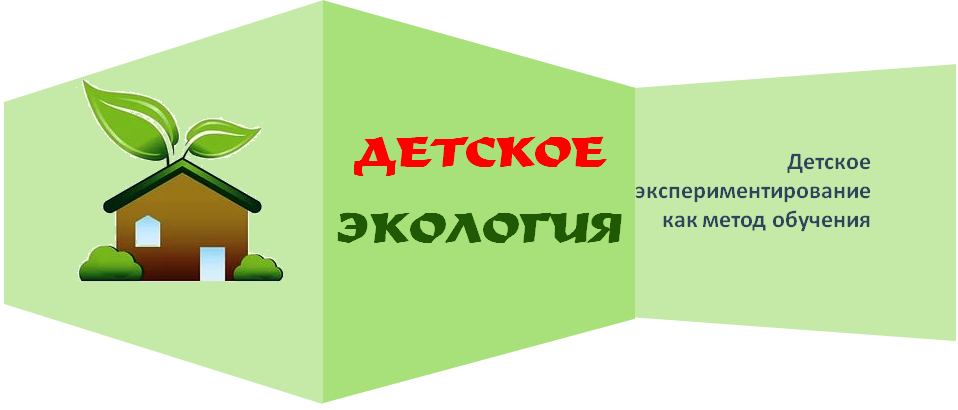 Эксперименты оказывают положительное влияниена эмоциональную сферу ребенка;на развитие творческих способностей;на формирование трудовых навыков и укрепление здоровья за счет по- вышения общего уровня двигательной активности.Дети очень любят экспериментировать. Это объясняется тем, что им при- суще наглядно-действенное и наглядно-образное мышление, и эксперименти- рование как никакой другой метод соответствует этим возрастным особенно- стям. В дошкольном возрасте он является ведущим, а в первые три года – прак- тически единственным способом познания мира. Своими корнями экспери- ментирование уходит в манипулирование предметами.Знания, почерпнутые не из книг, а добытые самостоятельно, всегда яв- ляются осознанными и более прочными.	55Экспериментирование в детском возрасте, наряду с игрой, является ве-дущим видом деятельности.В деятельности экспериментирования ребенок самостоятельно воз- действует различными способами на окружающие его предметы и явления (в том числе и на других людей) с целью более полного их познания. Данная дея- тельность не задана взрослым ребенку, а строится самими детьми.В экспериментировании достаточно четко представлен момент само- развития: преобразования объекта, производимые ребенком, раскрывают пе- ред ним новые стороны и свойства объекта, а новые знания об объекте, в свою очередь, позволяют производить новые, более сложные и совершенные, пре- образования. По мере накопления знаний об исследуемом объекте ребенок получает возможность ставить себе новые, все более сложные цели.При лишении возможности знакомиться с окружающим миром путем экспериментирования психическое развитие ребенка затормаживается.Деятельность экспериментирования пронизывает все сферы детской жизни, в том числе и игровую. Последняя возникает значительно позже дея- тельности экспериментирования.СВЯЗЬ ДЕТСКОГО ЭКСПЕРИМЕНТИРОВАНИЯ С ДРУГИМИ ВИДАМИ ДЕЯТЕЛЬНОСТИДетское экспериментирование – это не изолированный от других вид деятельности. Оно тесно связано со всеми видами деятельности, и, в первую очередь с такими, как наблюдение и труд.56Экспериментирование связано и с другими видами деятельности – чте- нием художественной литературы, с музыкальным и физическим воспитанием, но эти связи выражены не столь сильно.КЛАССИФИКАЦИЯ НАБЛЮДЕНИЙ И ЭКСПЕРИМЕНТОВ57ОСОБЕННОСТИ ЭКСПЕРИМЕНТИРОВАНИЯ В РАЗНЫХ ВОЗРАСТНЫХ ГРУППАХОБЩИЕ ЗАКОНОМЕРНОСТИЭкспериментирование в дошкольных учреждениях может осуществлять- ся в разных формах, количество которых очень велико. Чем старше становится ребенок, тем большим разнообразием форм он может овладеть. Овладение каждой формой экспериментирования подчиняется закону перехода количе- ственных изменений в качественные. Возникнув  в определенном возрасте,каждая очередная форма развивается, усложняется и совершенствуется. На оп-	58ределенном этапе в ее недрах создаются предпосылки для возникновения но- вого, еще более сложного способа экспериментаторской деятельности.Освоенные формы не отбрасываются и не уничтожаются. Они продол- жают играть важную роль в познании мира выросшим ребенком, а позже и взрослым; но они наполняются новым, более сложным содержанием. Освоен- ные формы продолжают использоваться человеком во все более широких масштабах, возникают их разнообразные модификации. Поэтому они не заме- няются, а дополняются новыми формами.Чтобы такое стало возможным, педагог работает как бы в двух уровнях:проводит эксперименты, соответствующие достигнутым возможностям детей, и одновременно исподволь готовит их к освоению новых, более сложных форм деятельности.Исходной формой, из которой развились все остальные, является мани-пулирование предметами (Л.С. Выготский). Эта форма возникает в раннем воз- расте, чаще всего – примерно в 3 – 3,5 месяца, когда она является единствен- ной доступной ребенку формой экспериментирования. Ребенок крутит пред- меты, засовывает их в рот, бросает. Предметы (для него) то появляются, то ис- чезают, то разбиваются со звоном. Взрослые то смеются, то что-то рассказыва- ют, то ругают. Таким образом, идет двойной эксперимент: и природоведче- ский, и социальный. Полученные сведения вносятся и сохраняются в памяти на всю жизнь. Ребенок точно запоминает, что любой выпущенный из рук предмет падает на пол, а не улетает к потолку, что одни вещи бьются, другие – нет, что из бабушки можно вить веревки, а с мамой шутки плохи.В последующие два-три года манипулирование предметами и людьми усложняется, но в принципе остается манипулированием. Каждый ребенок го- тов ежедневно осматривать содержимое маминой сумки и всех мебельных ящиков, он пытается разбить каждую игрушку и любой попавший в его руки предмет, он его обнюхивает, облизывает, ощупывает, т.е. совершает так назы- ваемые обследовательские действия, хорошо знакомые каждому взрослому. Это очень важный этап развития личности, поскольку в это время усваиваются сведения об объективных свойствах предметов и людей, с которыми сталкива- ется ребенок. Данный период длится первый, второй и третий годы жизни. В это время происходит становление отдельных фрагментов экспериментатор- ской деятельности, пока еще не связанных между собой в какую-то систему.После трех лет постепенно начинается их интегрирование. Ребенок пере-	59 ходит в следующий период – период любопытства («А что там?»). Некоторые взрослые воспринимают его как непоседливость, неусидчивость, даже невос-питанность, потому что дети этого возраста начинают доставлять излишниехлопоты. Но с биологической «точки зрения» чем активнее ребенок, чем силь- нее развито в нем любопытство, тем он полноценнее как личность. Он продол- жает овладевать уже более сложными сведениями – сведениями о процессах и явлениях, а также о своих возможностях по совершению тех или иных опера- ций. Каждый ребенок пяти лет, если он воспитывался правильно, совершенно объективно оценивает свои способности: это я смогу сделать, а это – нет.Примерно в середине периода любопытства (на четвертом году жизни) исходная форма деятельности – манипулирование предметами – разделяется на три направления. Первое направление разовьется в игру, второе– в экспе- риментирование, третье – в труд.Вначале (в 4 года) это деление выражено слабо, затем оно становится все более и более четким, и, наконец, после 5 лет – при условии правильного вос- питания – ребенок вступает в следующий период – период любознательности. Экспериментаторская деятельность приобретает типичные черты. Для нее ха- рактерны возрастные особенности, она еще очень похожа на игру, но все же теперь экспериментирование становится самостоятельным видом деятельно- сти. Ребенок старшего дошкольного возраста приобретает способность осуще- ствлять экспериментирование в привычном смысле слова.Конечный результат во многом определяется качеством постановки ра- боты во всех возрастных группах. Если в свое время ребенка целенаправленно не готовили к экспериментаторской деятельности, он задерживается на пре- дыдущих стадиях развития и не поднимается на более высокий уровень. Та- кой ребенок и в 5, и в 6, и в 7 лет не умеет ни играть, ни экспериментировать, ни трудиться. Он умеет только манипулировать предметами: вытаскивает из ящиков все игрушки, раскладывает ровным слоем по квартире – и больше ни- чего.СТРУКТУРА ЭКСПЕРИМЕНТАВ каждом эксперименте можно выделить последовательность сменяю- щих друг друга этапов.Осознание того, что хочешь узнать.Формулирование задачи исследования.Продумывание методики эксперимента.Выслушивание инструкций и критических замечаний.Прогнозирование результатов.Выполнение работы.Соблюдение правил безопасности.Наблюдение результатов.Фиксирование результатов.	60Анализ полученных данных.Словесный отчет об увиденном.Формулирование выводов.СТРУКТУРНО-ЛОГИЧЕСКАЯ СХЕМАФОРМИРОВАНИЯ НАВЫКОВ ЭКСПЕРИМЕНТИРОВАНИЯ61СТРУКТУРНО-ЛОГИЧЕСКАЯ СХЕМАФОРМИРОВАНИЯ НАВЫКОВ ЭКСПЕРИМЕНТИРОВАНИЯ626364ПРОГРАММНО-МЕТОДИЧЕСКОЕ ОБЕСПЕЧЕНИЕ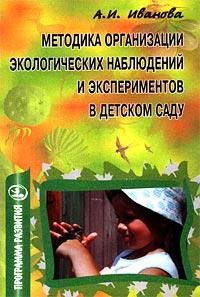 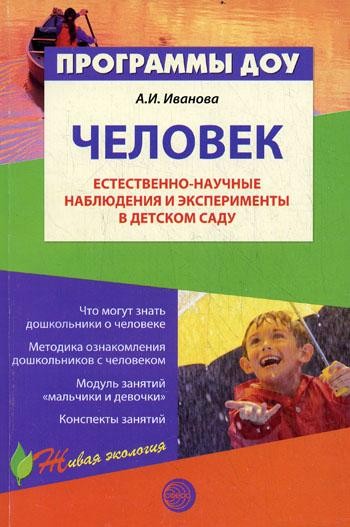 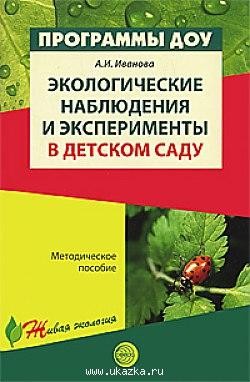 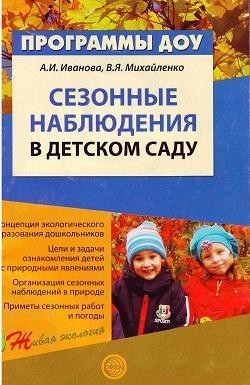 65КОМПЛЕКСНАЯ ПРОГРАММА НЕПРЕРЫВНОГО ЭКОЛОГИЧЕСКОГО ОБРАЗОВАНИЯВ РЕСПУБЛИКЕ АДЫГЕЯ «РАСТИ УМНЫМ, ЗДОРОВЫМ, СМЕЛЫМ, УМЕЛЫМ И ВОСПИТАННЫМ»Задачи психолого-педагогической работы по реализации национально-регионального компонентаОсновными задачами в познавательном развитии детей с учетом на- ционально-регионального компонента являются:воспитание познавательного интереса и чувств восхищения результата- ми культурного творчества представителей разных народов, проживающих в Республике Адыгея;ознакомление с предметным и социальным миром, миром природы с использованием возможностей народной и музейной педагогики.Познавательное развитие детей с учетом национально-регионального компонента на основе комплексной авторской программы непрерывного эко- логического образования в Республике Адыгея. Ч. 1. Дошкольное образование«Расти умным, здоровым, смелым, умелым и воспитанным» (авторы Н. В. Ка- баян, О. С. Кабаян, В. Г. Левченко), в которой условно выделены четыре учеб- ных блока, разделенных по видам деятельности:расти умным – образовательная деятельность; расти здоровым – оздоровительная деятельность; расти смелым – исследовательская деятельность; расти умелым – практическая деятельность;расти воспитанным – социально-коммуникативная.6667При обучении детей экологической грамотности учитывается возрастные особенности детей:Аналогично происходит формирование учебных, исследовательских, практических знаний, умений и навыков.Необходимым условием, повышающим эффективность процесса обуче- ния, является многократное повторение пройденного материала, в различной форме (игра, экскурсия, домашнее задание и т. д.).Каждое занятие по данной программе является комплексным, интегри- рующим разные виды деятельности:обучающе-оздоровительную,обучающе-исследовательскую,обучающе-практическую,практически-исследовательскую,обучающе-оздоровительно-воспитательную.Тематику занятия воспитатели выбирают из программы по своему усмот-	68рению, времени года.Занятия оздоровительной гимнастикой проводятся с воспитанниками ка- ждый день, утром и после дневного сна. Продолжительность этих занятий со- ставляет от 5 до 15 мин. Занятия оздоровительной гимнастикой:способствуют мобилизации, укреплению, оздоровлению организма, по- вышению активности;формируют полезную привычку к одному из правил здорового образа жизни.Интеграция физического воспитания с другими видами деятельности в рамках данной программы, благотворно влияет на развитие детей дошкольно- го возраста, формирует у них адекватное экологическое сознание, создает оп- ределенный эмоциональный настрой, повышает функциональную активность ребенка, развивает физические качества.ВИДЫ СОВМЕСТНОЙ ДЕЯТЕЛЬНОСТИ ПЕДАГОГА И ДЕТЕЙорганизованная образовательная деятельность;изобразительная деятельность (экологическая тематика);трудовая деятельность (обучение детей по уходу за растениями, живот- ными в уголке живой природы, на участке);развитие речи (умение объяснять, рассказывать);совместное наблюдение во время прогулки, в живой уголке;постановка элементарных опытов в младшей группе;игры (дидактические, развивающие, сюжетные, подвижные);чтение детской художественной литературы, рассматривание картинок о природе, разучивание стихов;сбор коллекций семян, камней, осенних листьев;изготовление поделок из природного материала;просмотр диафильмов, видеофильмов;совместное ведение календаря природы, дневника наблюдений;участие в выставках, конкурсах рисунков, показательных выступлениях, экологических праздниках.69СОДЕРЖАНИЕ ПСИХОЛОГО-ПЕДАГОГИЧЕСКОЙ РАБОТЫ ПО РЕАЛИЗАЦИИ НАЦИОНАЛЬНО-РЕГИОНАЛЬНОГОКОМПОНЕНТА ОБРАЗОВАТЕЛЬНОЙ ОБЛАСТИ«ПОЗНАВАТЕЛЬНОЕ РАЗВИТИЕ»I блок «РАСТИ УМНЫМ»70II блок «РАСТИ ЗДОРОВЫМ»71блок «РАСТИ СМЕЛЫМ»Исследовательская деятельность72блок «РАСТИ УМЕЛЫМ»Практическая деятельность73блок «РАСТИ ВОСПИТАННЫМ»74ПРОМЕЖУТОЧНЫЕ ПЛАНИРУЕМЫЕ РЕЗУЛЬТАТЫТематический модуль «КОЛИЧЕСТВО И СЧЕТ»К концу третьего года жизни ребёнок получит возможность научиться:формировать группы однородных предметов;различать количество предметов (один – много).К концу четвёртого года жизни ребёнок получит возможность научиться:видеть общий признак предметов группы (все мячи – круглые, эти – все красные, эти – все большие и т. д.);составлять группы из однородных предметов и выделять из них отдель- ные предметы;различать понятия «много», «один», «по одному», «ни одного»;находить один и несколько одинаковых предметов в окружающей об- становке;понимать вопрос «Сколько?»; при ответе пользоваться словами «мно- го», «один», «ни одного»;сравнивать две равные (неравные) группы предметов на основе взаим- ного сопоставления элементов (предметов);применять прием последовательного наложения и приложения пред- метов одной группы к предметам другой;понимать вопросы: «Поровну ли?», «Чего больше (меньше)?»;отвечать на вопросы, пользуясь предложениями типа: «Я на каждый кружок положил грибок. Кружков больше, а грибов меньше» или «Кружков столько же, сколько грибов»;устанавливать равенство между неравными по количеству группамипредметов путем добавления одного предмета или предметов к меньшей по	75количеству группе или убавления одного предмета из большей группы.К концу пятого года жизни ребёнок получит возможность научиться:представление о том, что множество («много») может состоять из раз- ных по качеству элементов: предметов разного цвета, размера, формы;сравнивать части множества, определяя их равенство или неравенство на основе составления пар предметов (не прибегая к счету);использовать в речь выражения: «Здесь много кружков, одни – красного цвета, а другие – синего; красных кружков больше, чем синих, а синих меньше, чем красных» или «красных и синих кружков поровну»;считать до 5 (на основе наглядности), пользуясь правильными приема- ми счета: называть числительные по порядку;соотносить каждое числительное только с одним предметом пересчи- тываемой группы;относить последнее числительное ко всем пересчитанным предметам;сравнивать две группы предметов, именуемые числами 1–2, 2–2, 2–3, 3–3, 3–4, 4–4, 4–5, 5–5;правильно пользоваться количественными и порядковыми числитель- ными, отвечать на вопросы «Сколько?», «Который по счету?», «На котором месте?»;представление о равенстве и неравенстве групп на основе счета;уравнивать неравные группы двумя способами: добавляя к меньшей группе один (недостающий) предмет или убирая из большей группы один (лишний) предмет;отсчитывать предметы из большего количества;выкладывать, приносить определенное количество предметов в соот- ветствии с образцом или заданным числом в пределах 5;на основе счета устанавливать равенство (неравенство) групп предметов в ситуациях, когда предметы в группах расположены на разном расстоянии друг от друга, когда они отличаются по размерам, по форме расположения в пространстве.К концу шестого года жизни ребёнок получит возможность научиться:создавать множества (группы предметов) из разных по качеству элемен- тов (предметов разного цвета, размера, формы, назначения; звуков, движе- ний);разбивать множества на части и воссоединять их;устанавливать отношения между целым множеством и каждой его частью, понимать, что множество больше части, а часть меньше целого множества;сравнивать разные части множества на основе счета и соотнесения эле- ментов (предметов) один к одному;определять большую (меньшую) часть множества или их равенство;	76считать до 10;образовывать каждое число в пределах от 5 до 10 (на наглядной осно-ве);сравнивать рядом стоящие числа в пределах 10 на основе сравнения конкретных множеств;получать равенство из неравенства (неравенство из равенства), добав- ляя к меньшему количеству один предмет или убирая из большего количества один предмет;понимать отношения рядом стоящих чисел (5 < 6 на 1, 6 > 5 на 1);отсчитывать предметы из большого количества по образцу и заданному числу (в пределах 10);считать в прямом и обратном порядке (в пределах 10);считать предметы на ощупь;считать и воспроизводить количество звуков, движений по образцу и заданному числу (в пределах 10);различать цифры от 0 до 9;порядковому счету в пределах 10;различать вопросы «Сколько?», «Который?» («Какой?») и правильно от- вечать на них;определять равное количество в группах, состоящих из разных предметов;правильно обобщать числовые значения на основе счета и сравнения групп;понимать, что число не зависит от величины предметов, расстояния ме- жду предметами, формы, их расположения, а также направления счета (справа налево, слева направо, с любого предмета);составлять количественный состав числа из единиц в пределах 5 на кон- кретном материале.К концу седьмого года жизни ребёнок получит возможность научиться/ приобрести:формировать множества по заданным основаниям, видеть составные час- ти множества, в которых предметы отличаются определенными признаками;объединять, дополнять множество, удалять из множества часть или от- дельные его части;устанавливать отношения между отдельными частями множества, а также целым множеством и каждой его частью на основе счета;составлять пары предметов или соединять предметы стрелками;количественному и порядковому счету в пределах 10;опыт счета в пределах 20 без операций над числами;узнавать числа второго десятка;устанавливать отношения между числами натурального ряда (7 больше 6 на 1, а 6 меньше 7 на 1);увеличивать и уменьшать каждое число на 1 (в пределах 10);	77называть числа в прямом и обратном порядке (устный счет), последую- щее и предыдущее число к названному или обозначенному цифрой, опреде- лять пропущенное число;определять состав чисел в пределах 10;раскладывать число на два меньших и составлять из двух меньших большее (в пределах 10, на наглядной основе);различать монеты в 1, 5, 10 копеек, 1, 2, 5, 10 рублей (различение, набор и размен монет);на наглядной основе составлять и решать простые арифметические за- дачи на сложение (к большему прибавляется меньшее) и на вычитание (вычи- таемое меньше остатка);при решении задач пользоваться знаками действий: плюс (+), минус (–) и знаком отношения равно (=).Тематический модуль «ВЕЛИЧИНА»К концу третьего года жизни ребёнок получит возможность научиться:различать предметы контрастных размеров и обозначать их в речи (большой дом – маленький домик, большая матрешка – маленькая матрешка, большие мячи – маленькие мячи и т. д.).К концу четвёртого года жизни ребёнок получит возможность научиться:сравнивать предметы контрастных и одинаковых размеров;при сравнении предметов соизмерять один предмет с другим по задан- ному признаку величины (длине, ширине, высоте, величине в целом), пользу- ясь приемами наложения и приложения;обозначать результат сравнения словами (длинный – короткий, одина- ковые (равные) по длине, широкий – узкий, одинаковые (равные) по ширине, высокий – низкий, одинаковые (равные) по высоте, большой – маленький, одинаковые (равные) по величине).К концу пятого года жизни ребёнок получит возможность научиться:сравнивать два предмета по величине (длине, ширине, высоте);сравнивать два предмета по толщине путем непосредственного нало- жения или приложения их друг к другу;отражать результаты сравнения в речи, используя прилагательные (длиннее – короче, шире – уже, выше – ниже, толще – тоньше или равные (одинаковые) по длине, ширине, высоте, толщине);сравнивать предметы по двум признакам величины (красная лента длиннее и шире зеленой, желтый шарфик короче и уже синего);устанавливать размерные отношения между 3 – 5 предметами разной длины (ширины, высоты), толщины, располагать их в определенной последова- тельности – в порядке убывания или нарастания величины;использовать в активной речи понятия, обозначающие размерные от- ношения предметов (эта (красная) башенка – самая высокая, эта (оранжевая) –пониже, эта (розовая) – еще ниже, а эта (желтая) – самая низкая» и т. д.).	78К концу шестого года жизни ребёнок получит возможность научиться:устанавливать размерные отношения между 5 – 10 предметами разной длины (высоты, ширины) или толщины: систематизировать предметы, распола- гая их в возрастающем (убывающем) порядке по величине;отражать в речи порядок расположения предметов и соотношение ме- жду ними по размеру: «Розовая лента – самая широкая, фиолетовая – немного уже, красная – еще уже, но она шире желтой, а зеленая уже желтой и всех ос- тальных лент» и т. д.;сравнивать два предмета по величине (длине, ширине, высоте) опосре- дованно – с помощью третьего (условной меры), равного одному из сравни- ваемых предметов;с помощью глазомера находить предметы длиннее (короче), выше (ни- же), шире (уже), толще (тоньше) образца и равные ему;делить предмет (лист бумаги, лента, круг, квадрат и др.) на несколько равных частей (на две, четыре);называть части, полученные от деления, сравнивать целое и части, понимать, что целый предмет больше каждой своей части, а часть меньше целого.К концу седьмого года жизни ребёнок получит возможность научиться:считать по заданной мере, когда за единицу счета принимается не один, а несколько предметов или часть предмета;делить предмет на 2 – 8 и более равных частей путем сгибания предме- та (бумаги, ткани и др.), а также используя условную меру;правильно обозначать части целого (половина, одна часть из двух (одна вторая), две части из четырех (две четвертых) и т. д.); устанавливать соотноше- ние целого и части, размера частей;находить части целого и целое по известным частям;измерять длину, ширину, высоту предметов (отрезки прямых линий) с помощью условной меры (бумаги в клетку);измерять объем жидких и сыпучих веществ с помощью условной меры;представления о весе предметов и способах его измерения; сравнивать вес предметов (тяжелее – легче) путем взвешивания их на ладонях, весами;представление о зависимости результата измерения (длины, веса, объ- ема предметов) от величины условной меры.79Тематический модуль «ФОРМА»К концу третьего года жизни ребёнок получит возможность научиться:различать предметы по форме и называть их (кубик, кирпичик, шар и пр.).К концу четвёртого года жизни ребёнок получит возможность научиться:различать геометрические фигуры: круг, квадрат, треугольник;обследовать форму этих фигур, используя зрение и осязание.К концу пятого года жизни ребёнок получит возможность научиться / приобрести:различать геометрические фигуры: круг, квадрат, треугольник, прямо- угольник, шар, куб;выделять особые признаки фигур с помощью зрительного и осязатель- но-двигательного анализаторов (наличие или отсутствие углов, устойчивость, подвижность и др.);различать и называть прямоугольник, его элементы: углы и стороны;представление о том, что фигуры могут быть разных размеров: большоймаленький куб (шар, круг, квадрат, треугольник, прямоугольник);соотносить форму предметов с известными геометрическими фигурами.К концу шестого года жизни ребёнок получит возможность научиться:различать геометрические фигуры: овал, четырехугольник, квадрат и прямоугольник как разновидностями четырехугольника;анализировать и сравнивать предметы по форме;находить в ближайшем окружении предметы одинаковой и разной формы;делать из одной формы другую.К концу седьмого года жизни ребёнок получит возможность научиться:различать известные геометрические фигуры, их элементы (вершины, углы, стороны) и некоторые свойства;различать многоугольник, прямую линию, отрезок прямой;распознавать фигуры независимо от их пространственного положения;изображать, располагать фигуры на плоскости;упорядочивать фигуры по размерам;классифицировать, группировать по цвету, форме, размерам;моделировать геометрические фигуры;составлять из нескольких треугольников один многоугольник, из не- скольких маленьких квадратов – один большой прямоугольник; из частей кругакруг, из четырех отрезков – четырехугольник, из двух коротких отрезков – один длинный и т. д.;конструировать фигуры по словесному описанию и перечислению их ха- рактерных свойств;составлять тематические композиции из фигур по собственному замыслу;     80анализировать форму предметов в целом и отдельных их частей;воссоздавать сложные по форме предметы из отдельных частей по кон- турным образцам, по описанию, представлению.Тематический модуль «ОРИЕНТИРОВКА В ПРОСТРАНСТВЕ»К концу третьего года жизни ребёнок получит возможность научиться / приобрести:опыт практического освоения окружающего пространства (помещений группы и участка дошкольных групп);ориентироваться в частях собственного тела (голова, лицо, руки, ноги, спина);двигаться за воспитателем в определенном направлении.К концу четвёртого года жизни ребёнок получит возможность научиться:ориентироваться в расположении частей своего тела и в соответствии с ними различать пространственные направления от себя: вверху – внизу, впере- ди – сзади (позади), справа – слева;различать правую и левую руки.К концу пятого года жизни ребёнок получит возможность научиться:определять пространственные направления от себя, двигаться в задан- ном направлении;обозначать словами положение предметов по отношению к себе;определять пространственные отношения.К концу шестого года жизни ребёнок получит возможность научиться:ориентироваться в окружающем пространстве;понимать смысл пространственных отношений;двигаться в заданном направлении, меняя его по сигналу, а также в со- ответствии со знаками – указателями направления движения;определять свое местонахождение среди окружающих людей и предме-тов;обозначать в речи взаимное расположение предметов;ориентироваться на листе бумаги.К концу седьмого года жизни ребёнок получит возможность научиться:ориентироваться на ограниченной территории (лист  бумаги, учебнаядоска, страница тетради, книги и т.д.);располагать предметы и их изображения в указанном направлении, от- ражать в речи их пространственное расположение;моделировать пространственные отношения между объектами в виде рисунка, плана, схемы;«читать» простейшую графическую информацию, обозначающую про- странственные отношения объектов и направление их движения в пространст- ве: слева направо, справа налево, снизу вверх, сверху вниз;самостоятельно передвигаться в пространстве, ориентируясь на услов- ные обозначения (знаки и символы).81Тематический модуль «ОРИЕНТИРОВКА ВО ВРЕМЕНИ»К концу четвёртого года жизни ребенок получит возможность научиться/ приобрестиориентироваться в контрастных частях суток: день – ночь, утро – вечер.К концу пятого года жизни ребенок получит возможность научиться / приобрестипредставления о частях суток, их характерных особенностях, последова- тельности (утро – день – вечер – ночь);объяснить значение слов: «вчера», «сегодня», «завтра».К концу шестого года жизни ребенок получит возможность научиться / приобрестипредставление о том, что утро, вечер, день и ночь составляют сутки;на конкретных примерах устанавливать последовательность различных событий: что было раньше (сначала), что позже (потом), определять, какой день сегодня, какой был вчера, какой будет завтра.К концу седьмого года жизни ребенок получит возможность научиться / приобрестиэлементарные представления о времени: его текучести, периодичности, необратимости, последовательности всех дней недели, месяцев, времен года;пользоваться в речи понятиями: «сначала», «потом», «до», «после»,«раньше», «позже», «в одно и то же время»;регулировать свою деятельность в соответствии со временем;различать длительность отдельных временных интервалов (1 минута, 10 минут, 1 час);определять время по часам с точностью до 1 часа.82ПРОМЕЖУТОЧНЫЕ ПЛАНИРУЕМЫЕ РЕЗУЛЬТАТЫТематический модуль «ПЕРВИЧНЫЕ ПРЕДСТАВЛЕНИЯ ОБ ОБЪЕКТАХ ОКРУЖАЮЩЕГО МИРА»К концу третьего года жизни ребёнок получит возможность научиться:называть цвет, величину предметов, материал, из которого они сделаны (бумага, дерево, ткань, глина);сравнивать знакомые предметы;подбирать предметы по тождеству;группировать предметы по способу использования;устанавливать сходство и различия между предметами, имеющими одинаковое название;называть свойства предметов.К концу четвёртого года жизни ребёнок получит возможность нау- читься:сосредоточивать   внимание	на	предметах   и	явлениях предметно- пространственной развивающей среды;устанавливать простейшие связи между предметами и явлениями;делать простейшие обобщения;определять цвет, величину, форму, вес предметов; расположение их по отношению к себе;различать материалы (дерево, бумага, ткань, глина) и их свойства (прочность, твердость, мягкость);проявлять исследовательский интерес;проводить простейшие наблюдения;обследовать предметы, включая простейшие опыты (тонет – не тонет,	83рвется – не рвется);группировать и классифицировать знакомые предметы (обувь – одежда; посуда чайная, столовая, кухонная).К концу пятого года жизни ребёнок получит возможность научиться:выделять отдельные части и характерные признаки предметов (цвет, форма, величина), сравнивать и группировать их по этим признакам;устанавливать простейшие связи между предметами и явлениями;самостоятельно обследовать предметы, используя знакомые и новые способы;сравнивать, группировать и классифицировать предметы по цвету, фор- ме и величине;определять цвет, форму, величину, вес предметов;различать материалы, из которых сделаны предметы, их свойства и ка- чества;объяснять целесообразность изготовления предмета из определенного материала;устанавливать связь между назначением и строением, назначением и материалом предметов.К концу шестого года жизни ребёнок получит возможность научиться:наблюдать, анализировать, сравнивать, выделять характерные, сущест- венные признаки предметов и явлений окружающего мира.К концу седьмого года жизни ребёнок получит возможность научиться:сравнивать предметы, устанавливать их сходство и различия;подбирать пары или группы предметов, совпадающих по заданному признаку;определять материалы, из которых изготовлены предметы;сравнивать предметы (по назначению, цвету, форме, материалу), класси- фицировать их (посуда – фарфоровая, стеклянная, керамическая, пластмассовая).Тематический модуль «СЕНСОРНОЕ РАЗВИТИЕ»К концу третьего года жизни ребёнок получит возможность научиться / приобрести:непосредственный чувственный опыт в разных видах деятельности, по- степенно включая все виды восприятияобследовать предметы, выделяя их цвет, величину, форму;включать движения рук по предмету в процесс знакомства с ним.К концу четвёртого года жизни ребёнок получит возможность научиться/ приобрести:чувственный опыт, включая все виды восприятия, умение фиксировать его в речи;образные представления (используя при характеристике предметов эпитеты и сравнения);различать осязаемые свойства предметов (теплый, холодный, твердый,	84мягкий, пушистый и т. п.);воспринимать звучание различных музыкальных инструментов, роднойречи;выделять цвет, форму, величину как особые свойства предметов;группировать однородные предметы по нескольким сенсорным при- знакам: величине, форме, цвету;устанавливать тождество и различия предметов по их свойствам: вели- чине, форме, цвету;называть форму.К концу пятого года жизни ребёнок получит возможность научиться / приобрести:сенсорный опыт через знакомство с широким кругом предметов и объ- ектов, с новыми способами их обследования;активно использовать все органы чувств (осязание, зрение, слух, вкус, обоняние);чувственный опыт и умение фиксировать полученные впечатления в речи;различать геометрические фигуры (круг, треугольник, квадрат, прямо- угольник, овал), цвета (красный, синий, зеленый, желтый, оранжевый, фиоле- товый, белый, серый);различать материалы на ощупь, путем прикосновения, поглаживания, характеризуя ощущения: гладкое, холодное, пушистое, жесткое, колючее и др.;использовать эталоны как общепринятые свойства и качества предме- тов (цвет, форма, размер, вес и т. п.);подбирать предметы по 1 – 2 качествам.К концу шестого года жизни ребёнок получит возможность научиться:выделять разнообразные свойства и отношения предметов, включая ор- ганы чувств: зрение, слух, осязание, обоняние, вкус;различать цвета спектра: красный, оранжевый, желтый, зеленый, голубой, синий, фиолетовый (хроматические) и белый, серый и черный (ахроматические);различать цвета по светлоте и насыщенности, правильно называть их;определять особенности расположения цветовых тонов в спектре;различать	геометрические фигуры, использовать в качестве эталонов плоскостные и объемные формы;обследовать предметы разной формы; при обследовании включать движения рук по предмету;различать фактуру предметов (гладкий, пушистый, шероховатый и т. п.);использовать глазомер;проявлять познавательно-исследовательский интерес к занимательным опытам, фокусам, простейшим экспериментам.К концу седьмого года жизни ребёнок получит возможность научиться:пользоваться зрением, слухом, обонянием, осязанием, вкусом, сенсо- моторными способностями при обследовании предметов и явлений;координации руки и глаза;использовать мелкую моторику рук в разнообразных видах деятельности;	85созерцать предметы, явления (всматриваться, вслушиваться), направляя внимание на более тонкое различение их качеств;выделять в процессе восприятия несколько качеств предметов;сравнивать предметы по форме, величине, строению, положению в про- странстве, цвету;выделять характерные детали, красивые сочетания цветов и оттенков, различные звуки (музыкальные, природные и др.);классифицировать предметы по общим качествам;различать хроматические и ахроматические цвета.Тематический модуль «ДИДАКТИЧЕСКИЕ ИГРЫ»К концу третьего года жизни ребёнок получит возможность научиться / приобрести:использовать в играх с дидактическим материалом свой сенсорный опыт;сравнивать, соотносить, группировать, устанавливать тождество и раз- личие однородных предметов по одному из сенсорных признаков – цвет, фор- ма, величина;опыт использования внимания и памяти;опыт слуховой дифференциации; тактильных ощущений, температурных различий;использовать мелкую моторику руки.К концу четвёртого года жизни ребёнок получит возможность научиться:подбирать предметы по цвету и величине;собирать пирамидку из уменьшающихся по размеру колец, чередуя в определенной последовательности 2–3 цвета;собирать картинку из 4–6 частей;в совместных дидактических играх выполнять постепенно усложняю- щиеся правила.К концу пятого года жизни ребёнок получит возможность научиться:сравнивать предметы по внешним признакам, группировать;составлять целое из частей (кубики, мозаика, пазлы);использовать тактильные, слуховые, вкусовые ощущения;внимательно наблюдать;освоить правила простейших настольно-печатных игр.К концу шестого года жизни ребёнок получит возможность научиться:выполнять правила игры;сравнивать предметы, подмечать незначительные различия в их при- знаках (цвет, форма, величина, материал);объединять предметы по общим признакам;составлять из части целое (кубики, мозаика, пазлы);определять изменения в расположении предметов (впереди, сзади, на- право, налево, под, над, посередине, сбоку);	86действовать с разнообразными дидактическими играми и игрушками;самостоятельно играть, испытывая эмоционально-положительный от- клик на игровое действие;подчиняться правилам в групповых играх;проявлять творческую самостоятельность, дружелюбие, дисциплиниро- ванность, культуру честного соперничества в играх-соревнованиях.К концу седьмого года жизни ребёнок получит возможность научиться:соблюдать правила различных дидактических игр (лото, мозаика, би- рюльки и др.);организовывать игры, исполнять роль ведущего;согласовывать свои действия с действиями ведущего и других участни- ков игры;проявлять в игре сообразительность, умение самостоятельно решать поставленную задачу;создавать некоторые дидактические игры;проявлять в игре необходимые для подготовки к школе качества: произ- вольное поведение, ассоциативно-образное и логическое мышление, вообра- жение, познавательную активность.Тематический модуль «ПРОЕКТНАЯ ДЕЯТЕЛЬНОСТЬ»К концу пятого года жизни ребенок получит возможность научиться / приобрестипроявлять первичные навыки проектно-исследовательской деятельности;с	помощью	взрослого	оформлять	результаты	проектно- исследовательской деятельности и презентовать их сверстникам.К концу шестого года жизни ребенок получит возможность научиться / приобрестиреализовывать проекты трех типов: исследовательские, творческие и нормативные;презентовать проекты;представления об авторстве проекта.К концу седьмого года жизни ребенок получит возможность научиться / приобрестиреализовывать проекты трех типов: исследовательские, творческие и нормативные;в исследовательской проектной деятельности с помощью взрослого анализировать эффективность источников информации;обсуждать проект в кругу сверстников;реализовывать творческие проекты индивидуального и группового ха- рактера;в работе над нормативными проектами обсуждать соответствующихэтим проектам ситуации и отрицательные последствия, которые могут возник-	87нуть при нарушении установленных норм;символически отображать ситуации, проживать ее основные смыслы и выражать их в образной форме.ПРОМЕЖУТОЧНЫЕ ПЛАНИРУЕМЫЕ РЕЗУЛЬТАТЫТематический модуль «ПРЕДМЕТЫ РУКОТВОРНОГО МИРА»К концу третьего года жизни ребёнок получит возможность научиться:проявлять интерес к предметам ближайшего окружения: игрушки, посу- да, одежда, обувь, мебель, транспортные средства.К концу четвёртого года жизни ребёнок получит возможность:познакомить с предметами ближайшего окружения (игрушки, предметы домашнего обихода, виды транспорта), их функциями и назначением;научиться понимать, что человек создает предметы, необходимые для его жизни и жизни других людей (мебель, одежда, обувь, посуда, игрушки и т. д.).К концу пятого года жизни ребёнок получит возможность научиться / приобрести:расширить представления об объектах окружающего мира;рассказывать о предметах, необходимых в разных видах деятельности (игре, труде, рисовании, аппликации и т.д.).знания детей об общественном транспорте (автобус, поезд, самолет, те- плоход).К концу шестого года жизни ребёнок получит возможность научиться:представления о мире предметов;представления о назначении незнакомых предметов;представления о предметах, облегчающих труд человека в быту (кофемол- ка, миксер, мясорубка и др.), создающих комфорт (бра, картины, ковер и т. п.).К концу седьмого года жизни ребёнок получит возможность:расширить и уточнить представления детей о предметном мире;обогатить представления о видах транспорта (наземный, подземный, воздушный, водный);	88расширить и уточнить представления о предметах, облегчающих труд людей на производстве (компьютер, роботы, станки и т. д.); об объектах, соз- дающих комфорт и уют в помещении и на улице;научиться понимать, что человек изменяет предметы, совершенствует их для себя и других людей, делая жизнь более удобной и комфортной.Тематический модуль «СУЩЕСТВЕННЫЕ ХАРАКТЕРИСТИКИ ПРЕДМЕТОВ СВОЙСТВА И КАЧЕСТВА МАТЕРИАЛОВ»К концу третьего года жизни ребёнок получит возможность научиться:называть цвет, величину предметов, материал, из которого они сделаны (бумага, дерево, ткань, глина);сравнивать знакомые предметы (разные шапки, варежки, обувь и т. п.), подбирать предметы по тождеству (найди такой же, подбери пару), группиро- вать их по способу использования (из чашки пьют и т. д.);различать разнообразные способы использования предметов.К концу четвёртого года жизни ребёнок получит возможность научиться:вычленять некоторые особенности предметов домашнего обихода (час- ти, размеры, форму, цвет);устанавливать связи между строением и функцией;понимать, что отсутствие какой-то части нарушает предмет, возмож- ность его использования;различать свойства (прочность, твердость, мягкость) материалы (дерево, бумага, ткань, глина).К концу пятого года жизни ребёнок получит возможность научиться:выделять признаки предметов, определять их цвет, форму, величину, вес;определять материалы (стекло, металл, резина, кожа, пластмасса), из которых сделаны предметы, их свойства и качества;.объяснять целесообразность изготовления предмета из определенного материала (корпус машин – из металла, шины – из резины и т. п.).К концу шестого года жизни ребёнок получит возможность научиться:устанавливать зависимость прочности и долговечности от свойств и ка- честв материала, из которого сделан предмет;самостоятельно определять материалы, из которых изготовлены пред-меты;характеризовать свойства и качества предметов: структуру и температу-ру поверхности, твердость – мягкость, хрупкость – прочность, блеск, звонкость.К концу седьмого года жизни ребёнок получит возможность научиться:представления о существенных характеристиках предметов, о свойствах и качествах различных материалов;представления о том, что материалы добывают и производят (дерево, металл, ткань);опыт понимания роли взрослого человека.89Тематический модуль «СПОСОБЫ ОБСЛЕДОВАНИЯ ПРЕДМЕТОВ»К концу третьего года жизни ребёнок получит возможность научиться:устанавливать сходство и различия между предметами, имеющими одинаковое название;называть свойства предметов: большой, маленький, мягкий, пуши- стый и др.;использовать в речи обобщающие понятия.К концу четвёртого года жизни ребёнок получит возможность научиться:использовать разные способы обследования предметов, включая про- стейшие опыты (тонет – не тонет, рвется – не рвется);группировать (чайная, столовая, кухонная посуда) и классифицировать (посуда – одежда) хорошо знакомые предмет;различать предметы, сделанные руками человека (посуда, мебель и т.п.), и предметы, созданные природой (камень, шишки).К концу пятого года жизни ребёнок получит возможность приобрести:элементарные представления об изменении видов человеческого труда и быта на примере истории игрушки и предметов обихода.К концу шестого года жизни ребёнок получит возможность научиться / приобрести:сравнивать предметы (по назначению, цвету, форме, материалу), клас- сифицировать их (посуда – фарфоровая, стеклянная, керамическая, пластмас- совая);представление о том, что любая вещь создана трудом многих людей;представление о том, что предметы имеют прошлое, настоящее и бу- дущее.К концу седьмого года жизни ребёнок получит возможность научиться/ приобрести:применять разнообразные способы обследования предметов (наложе- ние, приложение, сравнение по количеству и т. д.);представления детей об истории создания предметов.90ПРОМЕЖУТОЧНЫЕ ПЛАНИРУЕМЫЕ РЕЗУЛЬТАТЫТематический модуль «ОБРАЗОВАНИЕ ЧЕРЕЗ ВСЮ ЖИЗНЬ»К концу пятого года жизни ребёнок получит возможность приобрестипервичные представления о школе.К концу шестого года жизни ребёнок получит возможность приобрестипредставления об учебных заведениях (дошкольные группы, школа, кол- ледж, вуз).К концу седьмого года жизни ребёнок получит возможность приобрестипредставления детей о дальнейшем обучении, формировать элемен- тарные знания о специфике школы, колледжа, вуза (посетить школу, познако- миться с учителями и учениками и т. д.).Тематический модуль «СФЕРЫ ЧЕЛОВЕЧЕСКОЙ ДЕЯТЕЛЬНОСТИ»К концу третьего года жизни ребёнок получит возможность научиться:узнавать и называть некоторые трудовые действия (помощник воспита- теля моет посуду, убирает комнату, приносит еду, меняет полотенца и т. д.);наблюдать за трудовыми действиями взрослых.К концу четвёртого года жизни ребёнок получит возможность приобре- сти представлениео театре;о понятных профессиях (воспитатель, помощник воспитателя, музы- кальный руководитель, врач, продавец, повар, шофер, строитель);о трудовых действиях, результатах труда;о личностных (доброжелательный, чуткий) и деловых (трудолюбивый, аккуратный) качествах человека, которые ему помогают трудиться.	91К концу пятого года жизни ребёнок получит возможность приобрести представленияо правилах поведения в общественных местах;об общественном транспорте;о культурных явлениях (театр, цирк, зоопарк, вернисаж), их атрибутах, людях, работающих в них, правилах поведения;о жизни и особенностях труда в городе и в сельской местности;о различных профессиях (шофер, почтальон, продавец, врач и т. д.);о трудовых действиях, орудиях труда, результатах труда.К концу шестого года жизни ребёнок получит возможность приобрести представленияо сферах человеческой деятельности (наука, искусство, производство, сельское хозяйство);о культурных явлениях (цирк, библиотека, музей и др.), их атрибутах, зна- чении в жизни общества, связанных с ними профессиями, правилами поведения;о профессиях воспитателя, учителя, врача, строителя, работников сельско- го хозяйства, транспорта, торговли, связи др.; о важности и значимости их труда;об использовании разнообразной техники для облегчения труда;о личностных и деловых качествах человека-труженика;о труде людей творческих профессий: художников, писателей, компози- торов, мастеров народного декоративно-прикладного искусства; о результатах их труда (картины, книги, ноты, предметы декоративного искусства).К концу седьмого года жизни ребёнок получит возможность приобре- сти представленияо библиотеке, музее;о сферах человеческой деятельности (наука, искусство, производство и сфера услуг, сельское хозяйство), об их значимости для жизни его семьи, до- школьных групп и общества в целом;через экспериментирование и практическую деятельность об элементах профессиональной деятельности в каждой из перечисленных областей;- о людях разных профессий, качествах человека труда: ответственность, аккуратность, добросовестность, ручная умелость.Тематический модуль «ЗЕМЛЯ – НАШ ОБЩИЙ ДОМ»К концу третьего года жизни ребёнок получит возможность научиться / приобрестиназывать аула Козет, в котором живёт.К концу четвёртого года жизни ребёнок получит возможность научиться/ приобрестиразличать ближайшее окружение (основные объекты инфраструктуры аула): дом, улица, магазин, поликлиника, парикмахерская;проявлять интерес к малой родине: название аула Козет, в котором жи-	92вёт; самые любимые места посещения в выходные дни;рассказывать о том, где гулял в выходные дни (в парке, сквере, детском городке) и пр.К концу пятого года жизни ребёнок получит возможность научиться / приобрестирассказывать о самых красивых местах родного аула Козет, его досто- примечательностях;проявлять интерес к родному краю.К концу шестого года жизни ребёнок получит возможность научиться / приобрестирассказывать о достопримечательностях, культуре, традициях родного края; о замечательных людях, прославивших его.К концу седьмого года жизни ребёнок получит возможность научиться / приобрестирассказывать о достопримечательностях региона;представление о том, что Земля – наш общий дом, на Земле много раз- ных стран; о том, как важно жить в мире со всеми народами, знать и уважать их культуру, обычаи и традиции.Тематический модуль «ЭЛЕМЕНТАРНЫЕ ПРЕДСТАВЛЕНИЯ ОБ ИСТОРИИ ЧЕЛОВЕЧЕСТВА»К концу пятого года жизни ребёнок получит возможность приобрести представленияо Российской армии, о воинах, которые охраняют нашу Родину (погра- ничники, моряки, летчики).К концу шестого года жизни ребёнок получит возможность приобрести представленияоб истории человечества (Древний мир, Средние века, современное общество) через знакомство с произведениями искусства (живопись, скульпту- ра, мифы и легенды народов мира), реконструкцию образа жизни людей раз- ных времен (одежда, утварь, традиции и др.);о том, что в годы войн храбро сражались и защищали нашу страну от врагов прадеды, деды, отцы;о военных, ветеранах из числа близких родственников.К концу седьмого года жизни ребёнок получит возможность приобре- сти представленияоб истории человечества через знакомство с произведениями искусства (живопись, скульптура, мифы и легенды народов мира), игру и продуктивные виды деятельности;о государственных праздниках;о Ю. А. Гагарине и других героях космоса;о защитниках Отечества;- о традициях сохранения памяти о павших бойцах (возлагать цветы к	93обелискам, памятникам и т. д.).Тематический модуль«ЭЛЕМЕНТАРНЫЕ ПРЕДСТАВЛЕНИЯ ОБ ЭВОЛЮЦИИ ЗЕМЛИ»К концу седьмого года жизни ребёнок получит возможность приобрести:элементарные представления об эволюции Земли (возникновение Земли, эволюция растительного и животного мира), месте человека в природном и соци- альном мире, происхождении и биологической обоснованности различных рас.Тематический модуль «ОСНОВЫ ГРАЖДАНСКОГО ВОСПИТАНИЯ»К концу пятого года жизни ребёнок получит возможность приобрести представленияо государственных праздниках;о Российской армии, о воинах, которые охраняют нашу Родину.К концу шестого года жизни ребёнок получит возможность приобрести представленияо государственных праздниках;о том, что Российская Федерация (Россия) – огромная, многонациональ- ная страна;о Москве – главном городе, столице нашей Родины;о флаге и гербе России, мелодии гимна;о Российской армии, защитниках Отечества;о трудной, но почетной обязанности защищать Родину, охранять ее спо- койствие и безопасность.К концу седьмого года жизни ребёнок получит возможность расширить представленияо Родине – России, событиях, происходящих в стране;о флаге, гербе и гимне России;о том, что Российская Федерация (Россия) – огромная, многонациональ- ная страна;о Москве – главном городе, столице России;о государственных праздниках;о своей принадлежности к человеческому сообществу;о детстве ребят в других странах;о правах детей в мире (Декларация прав ребенка);об отечественных и международных организациях, занимающихся со- блюдением прав ребенка (органы опеки, ЮНЕСКО и др.);о свободе личности как достижении человечества;о Российской армии.94Тематический модуль «ЭЛЕМЕНТЫ ЭКОНОМИКИ»К концу пятого года жизни ребёнок получит возможность приобрести представлениео деньгах, возможностях их использования.К концу шестого года жизни приобрести представлениео деньгах, их функциях (средство для оплаты труда, расчетов при покуп-ках);- о бюджете и возможностях семьи.К концу седьмого года жизни ребёнок получит возможность приобрестипредставление об элементах экономики (деньги, их история, значение для об- щества, бюджет семьи, разные уровни обеспеченности людей, необходимость помощи менее обеспеченным людям, благотворительность).95ПРОМЕЖУТОЧНЫЕ ПЛАНИРУЕМЫЕ РЕЗУЛЬТАТЫ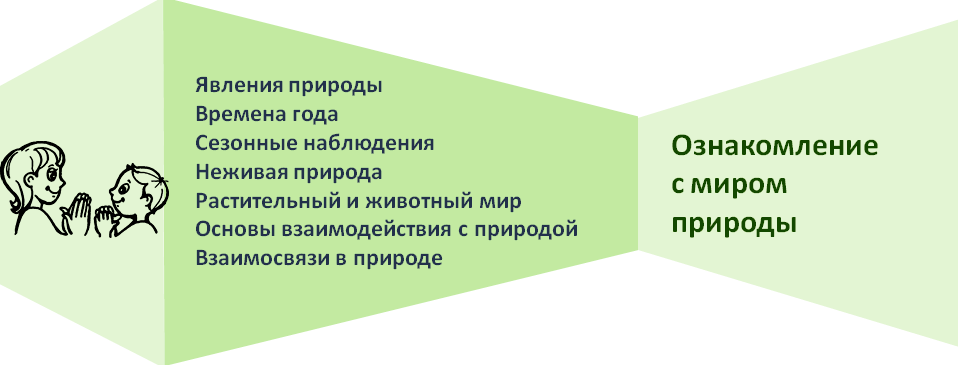 Тематический модуль «ЯВЛЕНИЯ ПРИРОДЫ. ВРЕМЕНА ГОДА»К концу третьего года жизни ребёнок получит возможность:познакомиться с доступными явлениями природы;научиться замечать красоту природы в разное время года.К концу четвёртого года жизни ребёнок получит возможность научиться:называть характерные особенности следующих друг за другом времен года и те изменения, которые происходят в связи с этим в жизни и деятельно- сти взрослых и детей;отражать полученные впечатления в речи и продуктивных видах дея- тельности.К концу пятого года жизни ребёнок получит возможность научиться:замечать изменения в природе.К концу шестого года жизни ребёнок получит возможность научиться / приобрести:представления о природе;наблюдать, проявлять любознательность;представления о чередовании времен года, частей суток и их некоторых характеристиках.К концу седьмого года жизни ребёнок получит возможность научиться/ приобрести:отличать такие явления природы, как иней, град, туман, дождь;обобщенные и систематизированные представления о временах года;оформлять альбомы о временах года: подбирать картинки, фотографии, детские рисунки и рассказы.96Тематический модуль «СЕЗОННЫЕ НАБЛЮДЕНИЯ»К концу третьего года жизни ребёнок получит возможность приобрести представления:об осенних изменениях в природе: похолодало, на деревьях пожелтели и опадают листья;о том, что осенью созревают многие овощи и фрукты;о зимних природных явлениях, о зимних забавах;о весенних изменениях в природе;о летних природных изменениях.К концу четвёртого года жизни ребёнок получит возможность научиться/ приобрести:замечать осенние изменения в природе;различать по внешнему виду, вкусу, форме наиболее распространенные овощи и фрукты и называть их;представления о характерных особенностях зимней природы;наблюдать за птицами, прилетающими на участок, подкармливать их;замечать красоту зимней природы;рассказывать о характерных особенностях весенней природы;представления о простейших связях в природе; о том, как сажают круп- ные семена цветочных растений и овощей на грядки;представления о летних изменениях в природе;элементарные знания о садовых и огородных растениях;отражать полученные впечатления в речи и продуктивных видах дея- тельности.К концу пятого года жизни ребёнок получит возможность научиться / приобрести:замечать и называть изменения в природе;устанавливать простейшие связи между явлениями живой и неживой природы;участвовать в сборе семян растений;замечать зимние изменения в природе, сравнивать осенний и зимний пейзажи;наблюдать за поведением птиц на улице и в уголке природы;рассматривать и сравнивать следы птиц на снегу;оказывать помощь зимующим птицам, называть их;представления детей о том, что в мороз вода превращается в лед, со- сульки; лед и снег в теплом помещении тают;выделять признаки весны;наблюдать за цветением комнатных растений весной;представления о работах, проводимых в весенний период в саду и в огороде;	97участвовать в работах в огороде и цветниках;замечать летние изменения в природе;представления о свойствах песка, воды, камней и глины;знания о том, что летом созревают многие фрукты, овощи, ягоды и гри- бы; у животных подрастают детеныши.К концу шестого года жизни ребёнок получит возможность приобрести:представления о том, как похолодание и сокращение продолжительно- сти дня изменяют жизнь растений, животных и человека;представления о подготовке некоторых животных к зиме;знания об особенностях зимней природы, особенностях деятельности людей в городе, на селе;знания о таком природном явлении, как туман;представления о весенних изменениях в природе;представления о влиянии тепла, солнечного света на жизнь людей, жи- вотных и растений;представления о съедобных и несъедобных грибах.К концу седьмого года жизни ребёнок получит возможность научиться/ приобрести:знания о том, что сентябрь первый осенний месяц;замечать приметы осени;знания об обрезке кустарников;высаживать садовые растения (настурция, астры) в горшки;собирать природный материал (семена, шишки, желуди, листья) для из- готовления поделок;представления о зимних изменениях в природе;замечать, что на некоторых деревьях долго сохраняются плоды (на ря- бине, ели и т. д.), объяснять, что это корм для птиц;определять свойства снега;замечать, что в феврале погода меняется;знания о 22 декабря как самом коротком дне в году;участвовать в посадке семян овса для птиц;замечать весенние изменения в природе;знания о термометре;выращивать цветы (тюльпаны) к Международному женскому дню;замечать изменения в живом уголке;пересаживать комнатные растения, в том числе способом черенкования;замечать летние изменения, происходящие в природе;представления о наиболее благоприятных условиях для роста растений;знание о 22 июня как дне летнего солнцестояния;знания о труде людей на полях, в садах и огородах.98Тематический модуль «НЕЖИВАЯ ПРИРОДА»К концу четвёртого года жизни ребёнок получит возможность научиться/ приобрестипредставления о свойствах воды, песка, снега;отражать полученные впечатления в речи и продуктивных видах дея- тельности.К концу пятого года жизни ребёнок получит возможность научиться / приобрестирассказывать о свойствах песка, глины и камня.К концу шестого года жизни ребёнок получит возможность научиться / приобрестизнания об использовании человеком в своей жизни воду, песок, глину, камни.К концу седьмого года жизни ребёнок получит возможность научиться / приобрестипредставления о переходе веществ из твердого состояния в жидкое и наоборот.Тематический модуль «РАСТИТЕЛЬНЫЙ МИР»К концу третьего года жизни ребёнок получит возможность:научиться различать по внешнему виду овощи (помидор, огурец, мор- ковь и др.) и фрукты (яблоко, груша и др.).К концу четвёртого года жизни ребёнок получит возможность научиться/ приобрести:представления детей о растениях;отличать и называть по внешнему виду: овощи, фрукты, ягоды;знания о некоторых растения Адыгеи;знания о комнатных растениях (фикус, герань и др.);представления о том, что для роста растений нужны земля, вода и воздух;отражать полученные впечатления в речи и продуктивных видах дея- тельности.К концу пятого года жизни ребёнок получит возможность научиться / приобрести:различать фрукты (яблоко, груша, слива, персик и др.), овощи (помидор, огурец, морковь, свекла, лук и др.) и ягоды (малина, смородина, крыжовник и др.), грибы (маслята, опята, сыроежки и др.);знания о травянистых и комнатных растениях (бальзамин, фикус, хлоро- фитум, герань, бегония, примула и др.); способах ухода за ними;узнавать и называть 3-4 вида деревьев (елка, сосна, береза, клен и др.).	99К концу шестого года жизни ребёнок получит возможность научиться / приобрести:представления о растениях ближайшего окружения: деревьях, кустар- никах и травянистых растениях;различать понятия «лес», «луг» и «сад»;ухаживать за комнатными растениями;представление о способах вегетативного размножения растений;знания о многообразии родной природы; о растениях различных клима- тических зон.К концу седьмого года жизни ребёнок получит возможность приобрести:представления о деревьях, кустарниках, травянистых растениях; расте- ниях луга, сада, леса;представления об условиях жизни комнатных растений, способах их ве- гетативного размножения (черенками, листьями, усами);знания о лекарственных растениях (подорожник, крапива и др.).Тематический модуль «ЖИВОТНЫЙ МИР»К концу третьего года жизни ребёнок получит возможность нау- читься:узнавать в натуре, на картинках, в игрушках домашних животных (кошку, собаку, корову, курицу и др.) и их детенышей и называть их;узнавать на картинке некоторых диких животных и называть их;наблюдать за птицами и насекомыми на участке, за рыбками в аквариуме.К концу четвёртого года жизни ребёнок получит возможность научиться/ приобрести:представления детей о животных;знания о домашних животных и их детенышах, особенностях их поведе- ния и питания;знания об обитателях уголка природы: аквариумными рыбками и деко- ративными птицами;представления о диких животных;узнавать лягушку;наблюдать за птицами, прилетающими на участок;отражать полученные впечатления в речи и продуктивных видах дея- тельности.К концу пятого года жизни ребёнок получит возможность научиться / приобрести:распознавать домашних животных, обитателей уголка природы, птиц;узнавать представителей класса пресмыкающихся (ящерица, черепаха) по их внешнему виду и способам передвижения;представления о некоторых насекомых.100К концу шестого года жизни ребёнок получит возможность научиться / приобрести:представления о домашних животных, их повадках, зависимости от че- ловека;ухаживать за обитателями уголка природы;представления детей о диких животных: где живут, как добывают пищу и готовятся к зимней спячке;узнавать некоторых птиц;различать представителей классов пресмыкающихся (ящерица, черепа- ха и др.) и насекомых;представления о многообразии родной природы; о животных различ- ных климатических зон.К концу седьмого года жизни ребёнок получит возможность:расширить и систематизировать свои знания о домашних, зимующих и перелетных птицах; домашних животных и обитателях уголка природы;познакомиться с дикими животными, расширить свои представления об особенностях их приспособления к окружающей среде;познакомиться с некоторыми формами защиты земноводных и пресмы- кающихся от врагов;познакомиться с особенностями жизни насекомых;научиться различать по внешнему виду и правильно называть некото- рых бабочек и жуков;научиться сравнивать насекомых по способу передвижения (летают, прыгают, ползают).Тематический модуль «ОСНОВЫ ВЗАИМОДЕЙСТВИЯ С ПРИРОДОЙ»К концу третьего года жизни ребёнок получит возможность научиться:подкармливать птиц;основам взаимодействия с природой (рассматривать растения и живот- ных, не нанося им вред; одеваться по погоде).К концу четвёртого года жизни ребёнок получит возможность научиться:подкармливать птиц зимой;правилам поведения в природе;отражать полученные впечатления в речи и продуктивных видах дея- тельности.К концу пятого года жизни ребенок получит возможность научиться:рассказывать об охране растений и животных;подкармливать их зимой.К концу шестого года жизни ребёнок получит возможность научиться:понимать, что человек – часть природы и что он должен беречь, охра- нять и защищать ее;укреплять свое здоровье в процессе общения с природой.101К концу седьмого года жизни ребёнок получит возможность научиться:проявлять интерес к родному краю;уважать труд сельских жителей;понимать, что жизнь человека на Земле во многом зависит от окру- жающей среды;правильно вести себя в природе;передавать свое отношение к природе в рассказах и продуктивных ви- дах деятельности.Тематический модуль «ВЗАИМОСВЯЗИ В ПРИРОДЕ»К концу четвёртого года жизни ребёнок получит возможность научиться/ приобрести:понимать простейшие взаимосвязи в природе;отражать полученные впечатления в речи и продуктивных видах дея- тельности;представления об условиях, необходимых для роста растений (земля, вода и воздух).К концу пятого года жизни ребёнок получит возможность приобрести:представления об условиях, необходимых для жизни людей, животных, растений (воздух, вода, питание и т.п.).К концу шестого года жизни ребёнок получит возможность научиться / приобрести:устанавливать причинно-следственные связи между природными явле- ниями (сезон – растительность – труд людей);знания о взаимодействии живой и неживой природы;знания о значении солнца и воздуха в жизни человека, животных и рас- тений.К концу седьмого года жизни ребёнок получит возможность научиться/ приобрести:устанавливать связи между состоянием растения и условиями окру- жающей среды;знать, что в природе все взаимосвязано;устанавливать причинно-следственные связи между природными явле- ниями (если исчезнут насекомые – опылители растений, то растения не дадут семян и др.).102УСЛОВИЯ РЕАЛИЗАЦИИОБРАЗОВАТЕЛЬНОЙ ОБЛАСТИ«ПОЗНАВАТЕЛЬНОЕ РАЗВИТИЕ»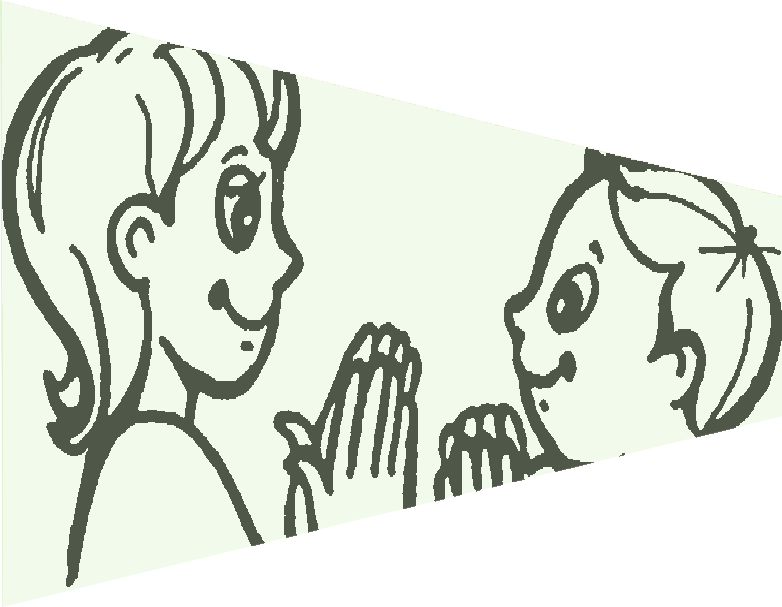 ПСИХОЛОГО-ПЕДАГОГИЧЕСКИЕ УСЛОВИЯ РЕАЛИЗАЦИИ ОБРАЗОВАТЕЛЬНОЙ ОБЛАСТИ«ПОЗНАВАТЕЛЬНОЕ РАЗВИТИЕ» В УСЛОВИЯХ РАЗНОВОЗРАСТНОЙ ГРУППЫОСОБЕННОСТИ МЕЖВОЗРАСТНОГО ВЗАИМОДЕЙСТВИЯ ДЕТЕЙ В ПРОЦЕССЕ ПОЗНАВАТЕЛЬНОЙ ДЕЯТЕЛЬНОСТИПриоритетное развитие определенных компонентовв психологической структуре познавательной деятельности на разных возрастных ступенях104Механизмы взаимодействия детей разновозрастной группы в познавательной деятельностиДля старшего:показ, объяснение другому способствуют лучшему осознанию предмет- ного содержания,контроль за действиями младшего способствует развитию самоконтроля,появляется чувство ответственности, причастности к работе другого. Младшие имеют более близкий и понятный образец для действия.105ПЕДАГОГИЧЕСКАЯ ДИАГНОСТИКА УРОВНЯ ПОЗНАВАТЕЛЬНОГО РАЗВИТИЯ ДОШКОЛЬНИКОВРАННИЙ ВОЗРАСТКарта освоения программы образовательной области«Познавательное развитие»106107МЛАДШИЙ ДОШКОЛЬНЫЙ ВОЗРАСТКарта освоения программы образовательной области«Познавательное развитие»108109СРЕДНИЙ ДОШКОЛЬНЫЙ ВОЗРАСТКарта освоения программы образовательной области«Познавательное развитие»110111СТАРШИЙ ДОШКОЛЬНЫЙ ВОЗРАСТКарта освоения программы образовательной области«Познавательное развитие»112113ПОДГОТОВИТЕЛЬНАЯ К ШКОЛЕ ГРУППАКарта освоения программы образовательной области«Познавательное развитие»114115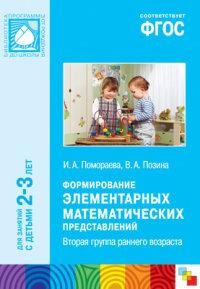 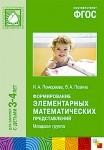 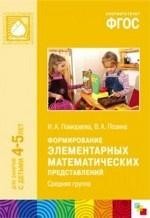 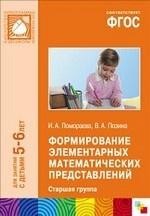 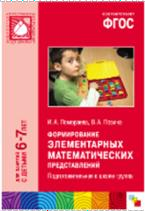 РАЗВИТИЕ ПОЗНАВАТЕЛЬНО-ИССЛЕДОВАТЕЛЬСКОЙ ДЕЯТЕЛЬНОСТИ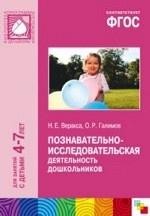 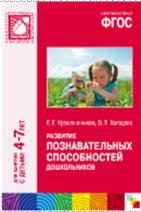 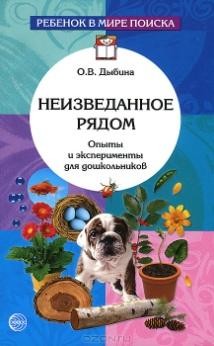 ОЗНАКОМЛЕНИЕ С ПРЕДМЕТНЫМ И СОЦИАЛЬНЫМ ОКРУЖЕНИЕМ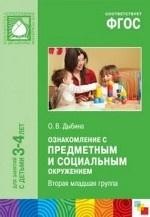 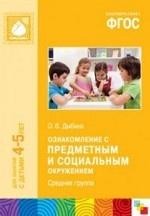 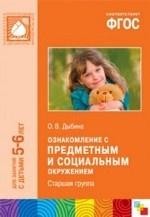 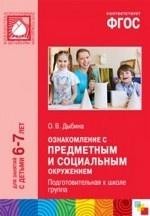 116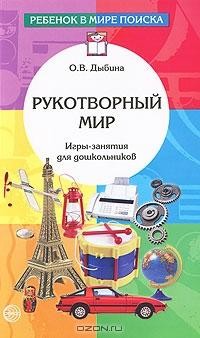 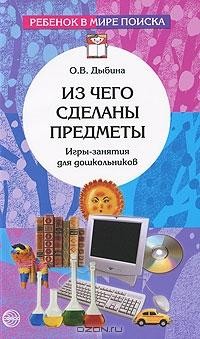 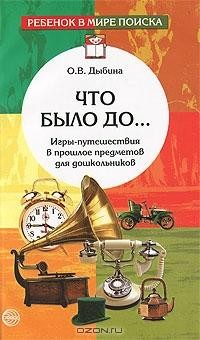 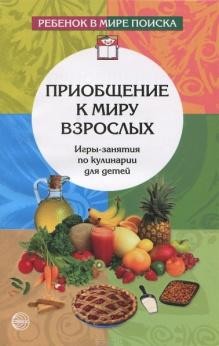 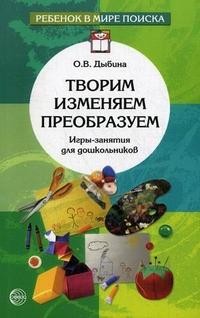 117ОЗНАКОМЛЕНИЕ С МИРОМ ПРИРОДЫ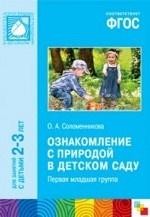 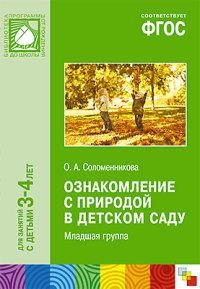 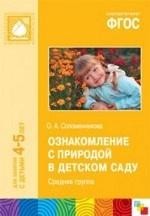 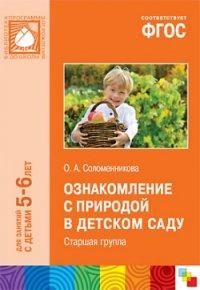 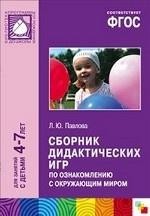 ЭКОЛОГИЧЕСКОЕ ВОСПИТАНИЕ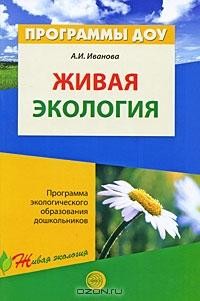 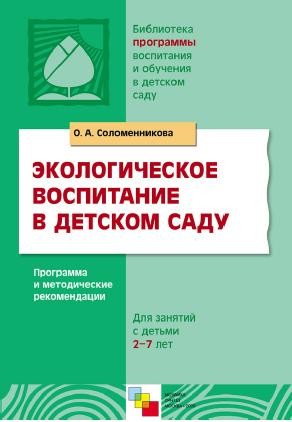 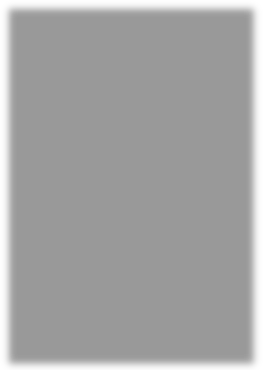 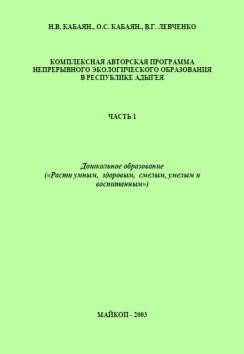 118ОБЯЗАТЕЛЬНАЯ ЧАСТЬ ……………………………………………………………………………….………….3Пояснительная записка …………………………………………………………………………………………..4Характеристика особенностей познавательного развития дошкольников ………….7Тематический	блок	«Развитие	познавательно-исследовательскойдеятельности» ………………………………………………………………………………………………………..12Тематический	блок	«Формирование	элементарных	математическихпредставлений» ……………………………………………………………………………………………………..20Тематический блок «Ознакомление с предметным окружением» ……………………..27Тематический блок «Ознакомление с социальным миром» ………………….……………31Тематический блок «Ознакомление с миром природы» ……………………………………..37ЧАСТЬ, ФОРМИРУЕМАЯ УЧАСТНИКАМИ ОБРАЗОВАТЕЛЬНЫХ ОТНОШЕНИЙ ….…46Познавательное развитие дошкольников в разных видах деятельности ……………47Детское экспериментирование как метод обучения ………………………………………….55Содержание психолого-педагогической работы по реализации национально- регионального компонента ……………………………………………………………………………………66Комплексная программа непрерывного экологического образования в Респуб-лике Адыгея «Расти умным, здоровым, смелым, умелым и воспитанным» ……….66Промежуточные планируемые результаты …………………………………………………………..75УСЛОВИЯ РЕАЛИЗАЦИИ ОБРАЗОВАТЕЛЬНОЙ ОБЛАСТИ «ПОЗНАВАТЕЛЬНОЕРАЗВИТИЕ» ……………………………………………………………………………………………………………..103Психолого-педагогические	условия	реализации	образовательной	области«Познавательное развитие» в условиях разновозрастной группы ………………………104Педагогическая диагностика уровня познавательного развития дошкольников ..106Учебно-методическое обеспечение реализации ООП ДО ……………………………………116тер. Умение четко выразить свою мысль (т. е. доста- точно развитая речь) облегчает проведение опыта, в то время как пополнение знаний способствует разви- тию речи. Совершенство связных форм речи напря-мую зависит от богатства знаний.Экспериментирование и изобразительная деятельностьСвязь детского экспериментирования с изобрази- тельной деятельностью тоже двусторонняя. Чем сильнее развиты изобразительные способности ре- бенка, тем точнее будет зарегистрирован результат природоведческого эксперимента. В то же время чем глубже исполнитель изучит объект в процессе озна- комления с природой, тем точнее он передаст его де- тали во время изобразительной деятельности. Для обоих видов деятельности одинаково важны разви- тие наблюдательности и способность регистрироватьувиденное.Экспериментирование и формированиемэлементарных математических представленийВо время проведения опытов постоянно возникает необходимость считать, измерять, сравнивать, опре- делять форму и размеры, производить иные опера- ции. Все это придает математическим представлени- ям реальную значимость и способствует их осозна- нию. В то же время владение математическими опе-рациями облегчает экспериментирование.По характеру включения в педагогическийпроцессэпизодические (проводимые от случая к случаю);систематические.Попродолжительностикратковременные (от 5 до 15 минут);длительные (свыше 15 минут).По количествунаблюдений за одними тем же объектомоднократные;многократные, или циклические.По месту в циклепервичные;повторные;заключительные и итоговые.По характеру мыслительных операций	констатирующие (позволяющие увидеть какое-то одно состояние объекта или одно явление вне связи с другими объектами и явлениями);сравнительные (позволяющие увидеть динамику про- цесса или отметить изменения в состоянии объекта);	обобщающие (эксперименты, в которых прослежи- ваются общие закономерности процесса, изучаемо-го ранее по отдельным этапам).По характеру познавательнойдеятельности детейиллюстративные (детям все известно, и эксперимент только подтверждает знакомые факты);поисковые (дети не знают заранее, каков будет ре- зультат);решение экспериментальных задач.По способу применения ваудиториидемонстрационные;фронтальные.ЭтапыэкспериментаГруппа раннего развитияМладшая группаX этап Анализ полученных данныхНачинают запоминать по- следствия некоторых своих действийЗапоминают последствия не- которых экспериментальных воздействий.Понимают простейшие одно- членные цепочки причинно-следственных связейXI этап Словесный отчетоб увиденномОсваивают фразовую речь. Отвечают на простые вопро- сы взрослыхРазвернуто отвечают на во- просы взрослых по теме на- блюдения. Нуждаются в большой поддержке со сто-роны воспитателяXII этапФормулированиевыводовПроизносят	фразы,	свиде- тельствующие о пониманиисобытийОтвечают на вопросы взрос- лых по теме наблюдения иэкспериментаЭтапыэкспериментаСредняя группаСтаршая группаПодготовительнаяк школе группаXI этап Словесный отчетоб увиденномСоставляют корот- кие рассказы об увиденном. Нуж- даются в помощи и моральной под- держке педагогаСоставляют развер- нутый	рассказ	об увиденном.	Посто- янно нуждаются в доброжелательной поддержке со сто-роны взрослыхДают яркое, пол- ное,	красочное описание увиден- ного. Нуждаются в постоянном поощ- рении со сторонывзрослыхXII этап Формулирова- ниевыводовНазывают причи- ны простейших наблюдаемых яв- лений и получив- шихся результатов опытовПо просьбе и при поддержке со сто- роны	педагога формулируют вы- воды во всех про- водимых экспери-ментахЗапоминают, что после каждого опы- та и наблюдения необходимо сде- лать вывод. Иногда делают выводы  са-мостоятельносовершенствует эмоционально-волевую сферу личности ребенка;благоприятно сказывается на развитии адаптационныхмеханизмов его психики.IV блок Практическая деятельностьИграя с растениями и животными, наблюдая за ними (ис- следовательская деятельность), дошкольник учится рас- познавать настроение, повадки, характер живого сущест- ва, его своеобразие, что также способствует формирова-нию чуткости и душевной отзывчивости ребенка.Третий и четвёртый блоки взаимосвязаны как между собой, так и с другимиблоками.Третий и четвёртый блоки взаимосвязаны как между собой, так и с другимиблоками.V блок Формирование целостнойсистемы знаний об окружающем миреЗадачи:- формировать у дошкольников целостную систему зна- ний об окружающем мире, которые трансформируются в умения экологически целесообразного поведения в природе, с окружающими людьми, на улице, дома;- содействовать накоплению ребенком нравственно- ценностного опыта отношения к миру, что придаст егодеятельности гуманный характер.2 – 4 годадети только знакомятся с основными правилами поведе-ния, самообслуживания, здорового образа жизни.4 – 5 летзнания, полученные ранее, повторяются и закрепляются5 – 7 лет- знания трансформируются в навыки.Расширять представление о себе как о жителе: планеты, страны, республики, аула; учить называть домашний адрес.Знакомить детей с действиями людей, направленными на благоус- тройство родного аула, сохранение и бережного отношения к зе- леным массивам, рекам и озерам родной местности.Познакомить с видами общественного транспорта (автобус, трол- лейбус, пригородные поезда), правилами перехода улицы при вы- садке из транспортного средства.Объяснить меры предосторожности при встрече со случайнымизнакомыми.5 – 7 летПродолжить работу по формированию у детей представлений о сезонных изменениях в неживой и живой природе; об отличи- тельных признаках времен года.Развивать умения по составлению описательных рассказов с ис- пользованием иллюстраций.На основе элементарных представлений о фотосинтезе как источни- ке насыщения планеты кислородом, формировать убежденность в необходимости охраны растений.На основе знаний о взаимосвязях в природе доказывать необхо- димость бережного отношения к окружающему миру, а также за- висимость человека от природы.Закреплять умения по распознаванию деревьев (по листьям и ко- ре), кустарников (по цвету стволов, форме листьев), травянистых растений своей местности.Учить детей различать признаки и условия жизни в обитателей воздушной, водной и наземной среды.Развивать умения отмечать добро и зло, честность и лживость, эго- изм и чувство сотрудничества, и на этой основе способствовать фор- мированию положительных черт характера: доброты, сотрудничест-ва, честности и т.д.Учить ритмично двигаться под музыку, творчески выражать свои эмоции через движения.Учить играть в подвижные экологические игры.4 – 5 летПриучать делать утреннюю зарядку (ежедневно). Учить делать точечный самомассаж.Учить соблюдать правила дорожного движения.Учить корректно отказываться от общения с незнакомыми людь- ми.Приучать поддерживать в чистоте предметы своего ежедневного обихода.Формировать стереотип мытья рук перед любым приемом пищи. Познакомить с разными видами спорта.Учить играть в экологические игры.5 – 7 летПриучать делать утреннюю зарядку, показывать и объяснять пра- вила выполнения упражнения.Учить делать точечный массаж самостоятельно без напоминания воспитателя, а по мере необходимости для себя.Учить соблюдать правила дорожного движения. Формировать умение соблюдать правила личной гигиены.Поддерживать в чистоте предметы своего ежедневного обихода. Познакомить с историей и правилами основных видов спорта.Учить играть в экологические игры.Проводить с детьми элементарные опыты.Развивать умственную операцию «обобщения» и умения выделять существенные признаки.Воспитывать исследовательский интерес к природе путем созда- ния проблемных ситуаций.Рассказывать и читать детскую художественную литературу.5 – 7 летФормировать у детей представление о Солнце как источнике тепла и света, о других планетах; Луне – естественном спутнике Земли; об уникальности Земли и расположении ее в космосе; о наличии внешних оболочек у Земли; играть с детьми в экологическую игру«Обитатели космоса».Развивать знания о сменяемости дня и ночи, временах года как о ре- зультате вращения планеты вокруг своей оси, вокруг Солнца; зави- симости продолжительности дня и ночи от времени года (играть с детьми в экологические игры «День – ночь», игра – моделирование Зима – Лето».На основе организации сюжетных игр формировать представление о профессиях.Поощрять инициативу детей к проведению наблюдений (учить самостоятельно прислушиваться к звукам природы, видеть ее красоту).Рассказывать и читать детскую художественную литературу.Поддерживать желание помочь воспитателю в уборке сухих листь-ев (снега) на участке, посыпать дорожки песком.5 – 7 летУчитьухаживать за растениями и животными уголка живой природы;составлять осенний, зимний, весенний букеты к праздникам «Дары природы», «Новому году», «8 Марта» и т.д.;вести календарь природы;собирать и запасать семена для зимней подкормки птиц;собирать природный материал для поделок;изготавливать сувениры, игрушки из природного материала. Поощрять помощь воспитателю в уборке сухих листьев (снега) на участке, посыпании дорожки песком, подготовке почвы к посеву,высаживанию и пересаживанию комнатных растений.Для всех возрастных группПроводить беседы о бережном отношении ко всему живому: рас- тениям, животным, человеку.Учить детей общепринятым правилам поведения, отрабатывая их в модельных ситуациях (в природе, со взрослыми, сверстниками, за столом, на улице) с учетом традиций, обычаев, обрядов.Вырабатывать навыки этического общения с людьми при встрече, расставании (благодарить за оказанные услуги, приветливо здо- роваться, прощаться, уступать место, оказывать помощь).Учить детей выслушивать ответы сверстников, не перебивая и не выкрикивая.Учить соблюдать правила дорожного движения (не переходить улицу без взрослых, знать о цветах светофора), соблюдать прави- ла поведения в общественном транспорте.Совершенствовать эмоциональную сферу личности ребенка: формировать элементарные представления о добре и зле, скупо- сти и щедрости; поощрять проявление положительного эмоцио- нального состояния и чувств к членам семьи и окружающим лю- дям.На основе содержания народных сказок знакомить детей с хитро- стью и простодушием, ленью и трудолюбием, проявлением этих качеств у людей.Развивать эстетическую сферу личности ребенка (разучивать сти-хи о временах года, читать рассказы о красоте родного края).Младший дошкольныйвозрастСредний дошкольныйвозрастСтарший дошкольныйвозраст	значительно увеличи- вается запас слов,	появляются элементар- ные виды суждений об окружающем, которые выражаются в доста- точно развернутых вы- сказываниях.Появляется возможность перейти от форм обуче- ния, основанных на под- ражании	действиям взрослого, к формам, где взрослый в игровой форме организует само- стоятельные действия детей, направленные на выполнение определен- ного задания.мости между событиями, что влечет за собой ин- тенсивное увеличение вопросов к взрослому: как? зачем? почему?Пытаясь ответить на во- просы сами, дети прибе- гают к своего рода опы- там, направленным на выяснение неизвестного. Нереализованная по- требность общения со взрослым приводит к не- гативным проявлениям в поведении	ребенка (замкнутость, негати- визм, упрямство, непо- слушание по отношению к старшим).Активное овладение связной речью:	пересказ небольших литературных произ- ведений,	рассказывание об иг- рушке, картинке, о не- которых событиях из личной жизни.Оценочное отношение к себе и другим.Положительное			пред- ставление о своем воз- можном будущем обли- ке	впервые		позволяет ребенку критически от- нестись			к		некоторым своим недостаткам и по- пытаться преодолеть их; Положительное	воспри- ятие ребенком собствен- ного		Я		непосредствен- ным образом влияет на успешность		деятельно- сти, способность приоб- ретать		друзей,		умение видеть	их	положитель- ные качества в ситуациях взаимодействия.Познание внешнего ми- ра через активное взаи- модействие с ним  са- мопознание  предпо- сылки для становления способности к преодо- лению негативных отно- шений со сверстниками, конфликтных ситуаций  понимание ценности ок-ружающих людей.КомпонентыФамилия, имя ребёнкаФамилия, имя ребёнкаФамилия, имя ребёнкаФамилия, имя ребёнкаФамилия, имя ребёнкаФамилия, имя ребёнкаФамилия, имя ребёнкаФамилия, имя ребёнкаФамилия, имя ребёнкаФамилия, имя ребёнкаКомпоненты4.6имеет представления о явлениях общественной жиз-ни: знает некоторые профессии, транспорт праздникиобычноданный компонент является типичным, характерным для ребенка, проявляетсяу него чаще всегоизредкаданный компонент не характерен для ребенка, но проявляется в его деятель-ности время от временинетданный компонент не проявляется в деятельности ребенка совсемКомпонентыФамилия, имя ребёнкаФамилия, имя ребёнкаФамилия, имя ребёнкаФамилия, имя ребёнкаФамилия, имя ребёнкаФамилия, имя ребёнкаФамилия, имя ребёнкаФамилия, имя ребёнкаФамилия, имя ребёнкаФамилия, имя ребёнкаКомпоненты4.4способен	устанавливать	элементарные	причинно- следственные зависимости между явлениями живойи неживой природыобычноданный компонент является типичным, характерным для ребенка, проявляется унего чаще всегоизредкаданный компонент не характерен для ребенка, но проявляется в его деятельностивремя от временинетданный компонент не проявляется в деятельности ребенка совсемКомпонентыФамилия, имя ребёнкаФамилия, имя ребёнкаФамилия, имя ребёнкаФамилия, имя ребёнкаФамилия, имя ребёнкаФамилия, имя ребёнкаФамилия, имя ребёнкаФамилия, имя ребёнкаФамилия, имя ребёнкаФамилия, имя ребёнкаКомпоненты4.4способен	устанавливать	элементарные	причинно- следственные зависимости между явлениями живойи неживой природыобычноданный компонент является типичным, характерным для ребенка, проявляется унего чаще всегоизредкаданный компонент не характерен для ребенка, но проявляется в его деятельностивремя от временинетданный компонент не проявляется в деятельности ребенка совсемКомпонентыФамилия, имя ребёнкаФамилия, имя ребёнкаФамилия, имя ребёнкаФамилия, имя ребёнкаФамилия, имя ребёнкаФамилия, имя ребёнкаФамилия, имя ребёнкаФамилия, имя ребёнкаФамилия, имя ребёнкаФамилия, имя ребёнкаКомпоненты4.4знает и стремится выполнять некоторые правила справилами поведения в природеобычноданный компонент является типичным, характерным для ребенка, проявляется унего чаще всегоизредкаданный компонент не характерен для ребенка, но проявляется в его деятельностивремя от временинетданный компонент не проявляется в деятельности ребенка совсемКомпонентыФамилия, имя ребёнкаФамилия, имя ребёнкаФамилия, имя ребёнкаФамилия, имя ребёнкаФамилия, имя ребёнкаФамилия, имя ребёнкаФамилия, имя ребёнкаФамилия, имя ребёнкаФамилия, имя ребёнкаФамилия, имя ребёнкаКомпоненты4.4использует наглядные модели и символические сред- ства (планы, схемы, цвета) для познания окружающе-го мира4.5знает правила поведения в природе и соблюдает ихобычноданный компонент является типичным, характерным для ребенка, проявляется унего чаще всегоизредкаданный компонент не характерен для ребенка, но проявляется в его деятельностивремя от временинетданный компонент не проявляется в деятельности ребенка совсем